ИБРЕСИНСКИЙ ВЕСТНИК№ 36 от 31 декабря 2019 годаИНФОРМАЦИОННЫЙ ЛИСТАДМИНИСТРАЦИИ ИБРЕСИНСКОГО РАЙОНА«О внесении изменений в Решение Собрания депутатов Ибресинского 	района от 19 декабря . № 34/1	«О бюджете Ибресинского района	 Чувашской Республики на 2019 год 	и на плановый период 2020 и 2021 годов»Статья 1. Внести в Решение Собрания депутатов Ибресинского района от 19 декабря 2018 года № 34/1 «О бюджете Ибресинского района Чувашской Республики на 2019 год и на плановый период 2020 и 2021 годов» следующие изменения: Пункт 1 статьи 1 изложить в следующей редакции:«1. Утвердить основные характеристики бюджета Ибресинского района Чувашской Республики на 2019 год: прогнозируемый общий объем доходов бюджета Ибресинского района Чувашской Республики в сумме 511 123,04 тыс. рублей, в том числе объем безвозмездных поступлений в сумме 435 997,352 тыс. рублей, из них объем межбюджетных трансфертов, получаемых из республиканского бюджета Чувашской Республики в сумме 428 948,365 тыс. рублей; общий объем расходов бюджета Ибресинского района Чувашской Республики в сумме 544 845,704 тыс. рублей;предельный объем муниципального долга Ибресинского района Чувашской Республики в сумме 0,0 тыс. рублей; верхний предел муниципального внутреннего долга Ибресинского района Чувашской Республики на 1 января 2020 года в сумме 0,00 тыс. рублей, в том числе верхний предел долга по муниципальным гарантиям Ибресинского района Чувашской Республики – 0,00 тыс. рублей;прогнозируемый дефицит бюджета Ибресинского района Чувашской Республики в сумме 33 722,664 тыс. рублей.»в приложение 4 «Прогнозируемые объемы поступлений доходов в бюджет Ибресинского района Чувашской Республики на 2019 год» внести следующие изменения:в приложение 6 «Распределение бюджетных ассигнований по разделам, подразделам, целевым статьям (муниципальным программам Ибресинского района Чувашской Республики и  направлениям деятельности) и группам (группам и подгруппам) видов расходов классификации расходов бюджета Ибресинского района Чувашской Республики на 2019 год» внести следующие изменения:в приложение 8 «Распределение бюджетных ассигнований по целевым статьям (муниципальным программам Ибресинского района Чувашской Республики и непрограммным направлениям деятельности), группам (группам и подгруппам) видов расходов, разделам, подразделам классификации расходов бюджета Ибресинского района Чувашской Республики на 2019 год» внести следующие изменения:в приложение 10 «Ведомственная структура расходов бюджета Ибресинского района Чувашской Республики на 2019 год» внести следующие изменения:пункт 1 статьи 8 изложить в новой редакции:«1. Утвердить общий объем межбюджетных трансфертов, предоставляемых из бюджета Ибресинского района Чувашской Республики бюджетам поселений: на 2019 год в сумме 61 035,274 тыс. рублей;на 2020 год в сумме 29 488,000 тыс. рублей;на 2021 год в сумме 29 502,800 тыс. рублей.»приложение №15 «Источники внутреннего финансирования дефицита бюджета Ибресинского района Чувашской Республики на 2019 год» изложить в следующей редакции:Статья 2. Настоящее Решение вступает в силу после его официального опубликования.Глава Ибресинского района 		             			    А. А. ЯковлевО мерах по реализации Решения Собрания депутатов Ибресинского района «О  внесении изменений в Решение Собрания депутатов Ибресинского района от 19 декабря 2018г. № 34/1 «О бюджете Ибресинского района Чувашской Республики на 2019 год и на плановый период 2020 и 2021 годов»В соответствии с Решением Собрания депутатов Ибресинского района Чувашской Республики от 30 декабря 2019 г. № 46 «О внесении изменений в Решение Собрания депутатов Ибресинского района от 19 декабря 2018 г. № 34/1 «О  бюджете Ибресинского района Чувашской Республики на 2019 год и на плановый период 2020 и 2021 годов» администрация Ибресинского района Чувашской Республики   п о с т а н о в л я е т:1.  Принять к исполнению бюджет Ибресинского района Чувашской Республики на 2019 год и на плановый период 2020 и 2021 годов с учетом изменений, внесенных Решением Собрания депутатов Ибресинского района Чувашской Республики от 30 декабря 2019 г. № 46 «О внесении изменений в Решение Собрания депутатов Ибресинского района от 19 декабря 2018 г. № 34/1 «О бюджете Ибресинского района Чувашской Республики на 2019 год и на плановый период 2020 и 2021 годов».2. Утвердить прилагаемый перечень мероприятий по реализации решения Собрания депутатов Ибресинского района «О внесении изменений в Решение Собрания депутатов Ибресинского района от 19 декабря 2018г. № 34/1 «О бюджете Ибресинского района Чувашской Республики на 2019 год и на плановый период 2020 и 2021 годов».3.  Главным распорядителям и получателям средств бюджета Ибресинского района Чувашской Республики обеспечить полное, экономное и результативное использование субсидий, субвенций и иных межбюджетных от других бюджетов бюджетной системы Российской Федерации, имеющих  целевое назначение, не допускать образования кредиторской задолженности по выплате заработной платы и другим расходным обязательствам Ибресинского района. 4. Настоящее постановление вступает в силу после его официального опубликования.Глава администрацииИбресинского района                                                           С. В. ГорбуновИсп. Зиновьева О.В. (2-11-61)УТВЕРЖДЕНпостановлением администрации Ибресинского районаЧувашской Республики 	        от  30.12.2019 г.   № 792П Е Р Е Ч Е Н Ьмероприятий по реализации решения Собрания депутатов Ибресинского района Чувашской Республики от 30 декабря 2019 г. № 46 «О внесении изменений в Решение Собрания депутатов Ибресинского района от 19 декабря 2018г.  № 34/1 «О бюджете Ибресинского района Чувашской Республики на 2019 год и на плановый период 2020 и 2021 годов» О внесении изменений в постановление администрации Ибресинского района №35 от 25.01.2019 года «О муниципальной программе Ибресинского района Чувашской Республики "Управление общественными финансами и муниципальным долгом Ибресинского района Чувашской Республики"»В соответствие с решением Собрания депутатов Ибресинского района Чувашской Республики № 34/1 от 19 декабря 2018 года «О бюджете Ибресинского района Чувашкой Республики на 2019 год и на плановый период 2020 и 2021 годов» (с изменениями) администрация Ибресинского района Чувашской Республики  постановляет:Утвердить прилагаемые изменения, которые вносятся в муниципальную программу Ибресинского района Чувашской Республики "Управление общественными финансами и муниципальным долгом Ибресинского района Чувашской Республики", утвержденную постановлением администрации Ибресинского района от 25.01.2019 года N35. Контроль за выполнением настоящего постановления возложить на финансовый отдел администрации Ибресинского района Чувашской Республики.3.    Настоящее постановление вступает в силу после его официального опубликования.Глава администрацииИбресинского района 							С. В. ГорбуновИсп. Зиновьева О.В. (2-11-61)УтвержденЫпостановлением администрацииИбресинского районаЧувашской Республикиот 30.12.2019   № 801И З м е н е н и я, которые вносятся в муниципальную программу Ибресинского района Чувашской Республики «Управление общественными финансами и муниципальным долгом Ибресинского района Чувашской Республики»В паспорте муниципальной программы позицию "Объемы финансирования  муниципальной программы с разбивкой по годам реализации муниципальной программы" изложить в следующей редакции:Раздел III. «Обоснование объема финансовых ресурсов, необходимых для реализации Муниципальной программы (с расшифровкой по источникам финансирования, по этапам и годам реализации Муниципальной программы)» изложить в новой редакции:Раздел III. Обоснование объема финансовых ресурсов, необходимых для реализации Муниципальной программы (с расшифровкой по источникам финансирования, по этапам и годам реализации Муниципальной программы)Расходы на реализацию Муниципальной программы предусматриваются за счет средств федерального бюджета, средств республиканского бюджета Чувашской Республики и консолидированного бюджета Ибресинского района.При реализации Муниципальной программы в рамках управления муниципальным долгом Ибресинского района будут использоваться различные рыночные механизмы, связанные с привлечением заемных средств для покрытия дефицита бюджета Ибресинского района. Заимствования будут осуществляться в основном путем привлечения бюджетных кредитов из республиканского бюджета чувашской Республики, в том числе на пополнение остатков средств на счетах бюджета Ибресинского района, кредитов в кредитных организациях.Общий объем финансирования Муниципальной программы в 2019-2035 годах составляет 448 472,56 тыс. рублей, в том числе за счет средств:федерального бюджета – 21 292,60 тыс. рублей;республиканского бюджета – 342 630,5 тыс. рублей;консолидированного бюджета Ибресинского района – 84 549,46 тыс. рублей.Прогнозируемый объем финансирования Муниципальной программы на 1 этапе составит 203 661,56 тыс. рублей, в том числе:в 2019 году – 57 908,96 тыс. рублей;в 2020 году – 23 347,1 тыс. рублей;в 2021 году – 24 481,1 тыс. рублей;в 2022 году – 24 481,1 тыс. рублей;в 2023 году – 24 481,1 тыс. рублей;в 2024 году – 24 481,1 тыс. рублей;в 2025 году – 24 481,1 тыс. рублей;из них средства:федерального бюджета – 9 725,6 тыс. рублей, в том числе:в 2019 году – 2 785,4 тыс. рублей;в 2020 году – 1 156,7 тыс. рублей;в 2021 году – 1 156,7 тыс. рублей;в 2022 году – 1 156,7 тыс. рублей;в 2023 году – 1 156,7 тыс. рублей;в 2024 году – 1 156,7 тыс. рублей;в 2025 году – 1 156,7 тыс. рублей;республиканского бюджета – 152 586,5 тыс. рублей, в том числе:в 2019 году – 38 594,1 тыс. рублей;в 2020 году – 18 970,4 тыс. рублей;в 2021 году – 19 004,4 тыс. рублей;в 2022 году – 19 004,4 тыс. рублей;в 2023 году – 19 004,4 тыс. рублей;в 2024 году – 19 004,4 тыс. рублей;в 2025 году – 19 004,4 тыс. рублей.консолидированного бюджета Ибресинского района  – 41 349,46 тыс. рублей, в том числе:в 2019 году – 16 529,46 тыс. рублей;в 2020 году – 3 220,0 тыс. рублей;в 2021 году – 4 320,0 тыс. рублей;в 2022 году – 4 320,0 тыс. рублей;в 2023 году – 4 320,0 тыс. рублей;в 2024 году – 4 320,0 тыс. рублей;в 2025 году – 4 320,0 тыс. рублей.На 2 этапе, в 2026–2030 годах, объем финансирования Муниципальной  программы составит 122 405,5 тыс. рублей, из них средства:федерального бюджета – 5 783,5 тыс. рублей;республиканского бюджета – 95 022,0 тыс. рублей.консолидированного бюджета Ибресинского района  – 21 600,0 тыс. рублей.На 3 этапе, в 2031–2035 годах, объем финансирования Муниципальной программы составит 122 405,5 тыс. рублей, из них средства:федерального бюджета – 5 783,5 тыс. рублей;республиканского бюджета – 95 022,0 тыс. рублей.консолидированного бюджета Ибресинского района  – 21 600,0 тыс. рублей.Объемы финансирования Муниципальной программы подлежат ежегодному уточнению исходя из возможностей бюджетов всех уровней.В паспорте подпрограммы «Совершенствование бюджетной политики и обеспечение сбалансированности консолидированного бюджета Ибресинского района» муниципальной программы Ибресинского района Чувашской Республики «Управление общественными финансами и муниципальным долгом Ибресинского района Чувашской Республики» позицию "Объемы финансирования  подпрограммы с разбивкой по годам реализации программы" изложить в следующей редакции:Раздел IV. «Обоснование объема финансовых ресурсов, необходимых для реализации подпрограммы (с расшифровкой по источникам финансирования, по этапам и годам реализации подпрограммы)» подпрограммы «Совершенствование бюджетной политики и обеспечение сбалансированности консолидированного бюджета Ибресинского района» муниципальной программы Ибресинского района Чувашской Республики «Управление общественными финансами и муниципальным долгом Ибресинского района Чувашской Республики» изложить в новой редакции:Раздел IV. Обоснование объема финансовых ресурсов, необходимых для реализации подпрограммы (с расшифровкой по источникам финансирования, по этапам и годам реализации подпрограммы)Расходы подпрограммы формируются за счет средств федерального бюджета, республиканского бюджета Чувашской Республики и консолидированного бюджета Ибресинского района.Общий объем финансирования мероприятий подпрограммы в 2019–
2035 годах составит 380 491,35 тыс. рублей, в том числе за счет средств:федерального бюджета – 21 292,6 тыс. рублей;республиканского бюджета – 342 630,5 тыс. рублей;консолидированного бюджета Ибресинского района – 16 568,25 тыс. рублей.Прогнозируемый объем финансирования подпрограммы на 1 этапе составит 175 680,35 тыс. рублей, в том числе:в 2019 году – 52 827,75 тыс. рублей;в 2020 году – 20 447,1 тыс. рублей;в 2021 году – 20 481,1 тыс. рублей;в 2022 году – 20 481,1 тыс. рублей;в 2023 году – 20 481,1 тыс. рублей;в 2024 году – 20 481,1 тыс. рублей;в 2025 году – 20 481,1 тыс. рублей;из них средства:федерального бюджета – 9 725,6 тыс. рублей, в том числе:в 2019 году – 2 785,4 тыс. рублей;в 2020 году – 1 156,7 тыс. рублей;в 2021 году – 1 156,7 тыс. рублей;в 2022 году – 1 156,7 тыс. рублей;в 2023 году – 1 156,7 тыс. рублей;в 2024 году – 1 156,7 тыс. рублей;в 2025 году – 1 156,7 тыс. рублей;республиканского бюджета  – 152 586,5 тыс. рублей, в том числе:в 2019 году – 38 594,1 тыс. рублей;в 2020 году – 18 970,4 тыс. рублей;в 2021 году – 19 004,4 тыс. рублей;в 2022 году – 19 004,4 тыс. рублей;в 2023 году – 19 004,4 тыс. рублей;в 2024 году – 19 004,4 тыс. рублей;в 2025 году – 19 004,4 тыс. рублей;консолидированного бюджета Ибресинского района – 13 368,25 тыс. рублей, в том числе:в 2019 году – 11 448,25 тыс. рублей;в 2020 году – 320,0 тыс. рублей;в 2021 году – 320,0 тыс. рублей;в 2022 году – 320,0 тыс. рублей;в 2023 году – 320,0 тыс. рублей;в 2024 году – 320,0 тыс. рублей; в 2025 году – 320,0 тыс. рублей.На 2 этапе, в 2026–2030 годах, объем финансирования подпрограммы составит 102 405,5 тыс. рублей, из них средства:федерального бюджета – 5 783,5 тыс. рублей;республиканского бюджета – 95 022,0 тыс. рублей;консолидированного бюджета Ибресинского района – 1 600,0 тыс. рублей.На 3 этапе, в 2031–2035 годах, объем финансирования подпрограммы составит 102 405,5 тыс. рублей, из них средства:федерального бюджета – 5 783,5 тыс. рублей;республиканского бюджета – 95 022,0 тыс. рублей;консолидированного бюджета Ибресинского района –1 600,0 тыс. рублей.Объемы финансирования подпрограммы ежегодно будут уточняться исходя из возможностей федерального и республиканского бюджетов, консолидированного бюджета  Ибресинского района на соответствующий период.Приложение №1 «Сведения о целевых индикаторах и показателях муниципальной программы Ибресинского района Чувашской Республики «Управление общественными финансами и муниципальным долгом Ибресинского района Чувашской Республики», подпрограмм муниципальной программы Ибресинского района Чувашской Республики и их значениях» изложить в новой редакции согласно приложению №1 к настоящему постановлению.Приложение №2 «Ресурсное обеспечение и прогнозная (справочная) оценка расходов за счет всех источников финансирования реализации муниципальной программы Ибресинского района Чувашской Республики "Управление общественными финансами и муниципальным долгом Ибресинского района Чувашской Республики" изложить в новой редакции согласно приложению №2 к настоящему постановлению.Приложение №1 к постановлению администрации Ибресинского района № 801 от 30.12.2019 годаПриложение № 1к муниципальной программе Ибресинского района Чувашской Республики «Управление общественными финансами и муниципальным долгомИбресинского района Чувашской Республики»С В Е Д Е Н И Яо целевых индикаторах и показателях муниципальной программы Ибресинского района Чувашской Республики «Управление общественными финансами и муниципальным долгом Ибресинского района Чувашской Республики», подпрограмм муниципальной программы Ибресинского районаЧувашской Республики и их значенияхОб утверждении перечня объектов для отбывания наказания в виде исправи-тельных и обязательных работ	В соответствии со статьями 49, 50 Уголовного кодекса Российской Федерации администрация Ибресинского района Чувашской Республики постановляет:	1. Утвердить перечень объектов для отбывания наказания осужденными к исправительным работам, не имеющими основного места работы, состоящими на учете Канашского межмуниципального филиала Федерального казенного учреждения "Уголовно-исполнительная инспекция" УФСИН России по Чувашской Республике - Чувашии (по согласованию) на территории Ибресинского района Чувашской Республики, согласно приложению  1 к настоящему постановлению. Осужденные к исправительным работам, имеющие основное место работы, отбывают наказание по основному месту работы.	2. Утвердить перечень объектов для отбывания наказания осужденными к обязательным работам, состоящими на учете Канашского межмуниципального филиала Федерального казенного учреждения "Уголовно-исполнительная инспекция" УФСИН России по Чувашской Республике - Чувашии (по согласованию) на территории Ибресинского района Чувашской Республики согласно приложению 2   к настоящему постановлению.	3.  Признать утратившими силу: 	 постановление администрации Ибресинского района Чувашской Республики от 26.12.2018 №755 «Об утверждении перечня объектов для отбывания наказания в виде исправительных и обязательных работ»; постановление администрации Ибресинского района Чувашской Республики от 10.04.2019 № 169 «О внесении изменений в постановление администрации Ибресинского района от 26.12.2018 №755 «Об утверждении перечня объектов для отбывания наказания в виде исправительных  и обязательных работ»; постановление администрации Ибресинского района Чувашской Республики от 20.05.2019 № 267 «О внесении изменений в постановление администрации Ибресинского района от 26.12.2018 №755 «Об утверждении перечня объектов для отбывания наказания в виде исправительных  и обязательных работ»; постановление администрации Ибресинского района Чувашской Республики от 23.05.2019 № 279 «О внесении изменений в постановление администрации Ибресинского района от 26.12.2018 №755 «Об утверждении перечня объектов для отбывания наказания в виде исправительных  и обязательных работ»; постановление администрации Ибресинского района Чувашской Республики от 23.08.2019 № 512 «О внесении изменений в постановление администрации Ибресинского района от 26.12.2018 №755 «Об утверждении перечня объектов для отбывания наказания в виде исправительных  и обязательных работ»; постановление администрации Ибресинского района Чувашской Республики от 05.09.2019 № 541 «О внесении изменений в постановление администрации Ибресинского района от 26.12.2018 №755 «Об утверждении перечня объектов для отбывания наказания в виде исправительных  и обязательных работ»; постановление администрации Ибресинского района Чувашской Республики от 19.11.2019 № 697 «О внесении изменений в постановление администрации Ибресинского района от 26.12.2018 №755 «Об утверждении перечня объектов для отбывания наказания в виде исправительных  и обязательных работ».	4. Настоящее постановление вступает в силу после  его официального опубликования.Глава администрацииИбресинского районаЧувашской Республики					                                С.В.ГорбуновИ.Н. Михайлова.2-12-29Приложение  1
к постановлению администрации
Ибресинского района
Чувашской Республики
от 30.12.2019 N 802СОГЛАСОВАНО:Глава администрации                              		Начальник Канашского МФ ФКУ         Ибресинского района                                             УИИ УФСИН  России по                                              Чувашской                  Республики                        Чувашской Республике-Чувашии  ______________ С.В. Горбунов                                ________________ «___»__________ 20___ года                                      «___»__________ 20____ года  Перечень
объектов для отбывания наказания осужденными к исправительным работам, не имеющим основного места работы, состоящими на учете Канашского межмуниципального филиала Федерального казенного учреждения "Уголовно-исполнительная инспекция" УФСИН России по Чувашской Республике - Чувашии на территории Ибресинского района Чувашской РеспубликиПриложение  2
к постановлению администрации
Ибресинского района
Чувашской Республики
от 30.12.2019 N 802СОГЛАСОВАНО:Глава администрации                              		Начальник Канашского МФ ФКУ         Ибресинского района                                             УИИ УФСИН  России по                                              Чувашской                  Республики                        Чувашской Республике-Чувашии  ______________ С.В. Горбунов                                ________________ «___»__________ 20___ года                                      «___»__________ 20___ года  ПЕРЕЧЕНЬ ОБЪЕКТОВдля отбывания наказания осужденными к обязательным работам, состоящими на учете Канашского межмуниципального  филиала ФКУ «Уголовно-исполнительная инспекция» УФСИН России по Чувашской Республике-Чувашии на территории Ибресинского района  Чувашской РеспубликиИЧĂВАШ РЕСПУБЛИКИ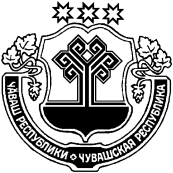 ЧУВАШСКАЯ РЕСПУБЛИКАЙĚПРЕÇ РАЙОНĚНДЕПУТАТСЕН ПУХĂВĚЙЫШĂНУ30.12.2019      46/1 №Йěпреç поселокěСОБРАНИЕ ДЕПУТАТОВИБРЕСИНСКОГО РАЙОНА РЕШЕНИЕ30.12.2019       № 46/1поселок ИбресиПрогнозируемые объемы поступлений доходов в бюджет Ибресинского района Чувашской Республики на 2019 годПрогнозируемые объемы поступлений доходов в бюджет Ибресинского района Чувашской Республики на 2019 годПрогнозируемые объемы поступлений доходов в бюджет Ибресинского района Чувашской Республики на 2019 годКод бюджетной классификации Российской ФедерацииНаименование доходовУвеличение (+), уменьшение (-) (тыс. рублей)000 1 00 00000 00 0000 000 ДОХОДЫ000 1 01 000000 00 0000 000НАЛОГИ НА ПРИБЫЛЬ, ДОХОДЫ0,000000 1 01 02000 01 0000 110Налог на доходы физических лиц0,000000 1 01 02020 01 0000 110Налог на доходы физических лиц с доходов, облагаемых по налоговой ставке, установленной п. 1 ст. 224 НК РФ, за исключением доходов, полученных физическими лицами, зарегистрированными в качестве индивидуальных предпринимателей, частных нотариусов и др. лиц0,000182 1 01 02010 01 1000 110  Налог на доходы физических лиц с доходов, источником которых является налоговый агент, за исключением доходов, в отношении которых исчисление и уплата налога осуществляются в соответствии со статьями 227, 2271 и 228 Налогового кодекса Российской Федерации-48,900182 1 01 02010 01 2100 110 НДФЛ с доходов, источником которых является налоговый агент, за исключением доходов, в отношении которых исчисление и уплата налога осуществляются в соответствии со статьями 227, 227.1 и 228 Налогового кодекса Российской Федерации  (пени)28,000182 1 01 02010 01 3000 110НДФЛ с доходов, источником которых является налоговый агент, за исключением доходов, в отношении которых исчисление и уплата налога осуществляются в соответствии со статьями 227, 227.1 и 228 Налогового кодекса Российской Федерации (штраф)10,000182 1 01 02030 01 1000 110Налог на доходы физических лиц с доходов, полученных физическими лицами в соответствии со статьей 228 Налогового кодекса Российской Федерации10,900000 1 05 00000 00 0000 000Налоги на совокупный доход-1 500,000000 1 05 02010 02 0000 110Единый налог на вмененный доход для определенных видов деятельности-2 060,000182 1 05 0201002 1000 110Единый налог на вмененный доход для определенных видов деятельности-2 060,000000 1 05 0402002 0000 110Налог, взимаемый в связи с применением патентной системы налогообложения560,000182 1 05 04020 02 1000 110Налог, взимаемый в связи с применением патентной системы налогообложения, зачисляемый в бюджеты муниципальных районов560,000000 1 06 00000 00 0000 000НАЛОГИ НА ИМУЩЕСТВО0,000000 1 06 04000 02 0000 110Транспортный налог0,000182 1 06 04011 02 1000 110Транспортный налог с организаций-62,000182 1 06 04012 02 1000 110Транспортный налог с физических лиц62,000000 1 07 00000 00 0000 000НАЛОГИ, СБОРЫ И РЕГУЛЯРНЫЕ  ПЛАТЕЖИ ЗА ПОЛЬЗОВАНИЕ ПРИРОДНЫМИ РЕСУРСАМИ-350,000182 1 07 0102001 1000 110Налог на добычу общераспространенных полезных ископаемых-350,000000 1 08 00000 00 0000 000ГОСУДАРСТВЕННАЯ ПОШЛИНА-442,231000 1 08 03010 01 0000 110Государственная пошлина по делам, рассматриваемым в судах общей юрисдикции, мировыми судьями (за исключением Верховного суда РФ)-479,231000 1 08 03010 01 1000 110Государственная пошлина по делам, рассматриваемым в судах общей юрисдикции, мировыми судьями (за исключением Верховного суда РФ)-479,231182 1 08 0301001 1000 110Государственная пошлина по делам, рассматриваемым в судах общей юрисдикции, мировыми судьями (за исключением Верховного суда РФ)-479,231000 1 08 07000 01 0000 110Государственная пошлина за государственную регистрацию, а также за совершение прочих юридически значимых действий37,000000 1 08 07020 01 0000 110Государственная пошлина за государственную регистрацию прав, ограничений (обременений) прав на недвижимое имущество и сделок с ним37,000188 1 08 07141 01 8000 110 Государственная пошлина за государственную регистрацию транспортных средств и иные юридически значимые действия уполномоченных федеральных государственных органов, связанные с изменением и выдачей документов на транспортные средства, регистрационных знаков, водительских удостоверений37,000000 1 12 00000 00 0000 000ПЛАТЕЖИ ЗА ПОЛЬЗОВАНИЕ ПРИРОДНЫМИ РЕСУРСАМИ181,310 000 1 12 01050 01 0000 120  Плата за иные виды негативного воздействия на окружающую среду181,310048 1 12 01030 01 6000 120Плата за сбросы загрязняющих веществ в водные объекты181,310000 1 13 00000 00 0000 000ДОХОДЫ ОТ ОКАЗАНИЯ ПЛАТНЫХ УСЛУГ И КОМПЕНСАЦИЯ ЗАТРАТ ГОСУДАРСТВА100,180000 1 13 02995 00 0000 130Прочие доходы от компенсации затрат бюджетов 100,180000 1 16 00000 00 0000 000ШТРАФНЫЕ САНКЦИИ, ВОЗМЕЩЕНИЕ УЩЕРБА0,000000 1 16 03000 00 0000 140Денежные взыскания (штрафы) за нарушение законодательства о налогах и сборах-20,000182 1 16 0301001 6000 140Денежные взыскания (штрафы) за нарушение законодательства о налогах и сборах, предусмотренные статьями 116, 118, статьей 119.1, пунктами 1 и 2 статьи 120, статьями 125, 126, 128, 129, 129.1, 132, 133, 134, 135, 135.1 Налогового кодекса Российской Федерации-20,000000 1 16 08010 01 0000 140Денежные взыскания (штрафы) за административные правонарушения в области государственного регулирования производства и оборота этилового спирта, алкогольной, спиртосодержащей продукции176,850141 1 16 0801001 6000 140Денежные взыскания (штрафы) за административные правонарушения в области государственного регулирования производства и оборота этилового спирта, алкогольной, спиртосодержащей продукции4,000188 1 16 0801001 6000 140Денежные взыскания (штрафы) за административные правонарушения в области государственного регулирования производства и оборота этилового спирта, алкогольной, спиртосодержащей продукции172,850000 1 16 08020 01 0000 140Денежные взыскания (штрафы) за административные правонарушения в области государственного регулирования производства и оборота табачной продукции-15,000141 1 16 08020 01 6000 140Денежные взыскания (штрафы) за административные правонарушения в области государственного регулирования производства и оборота табачной продукции-15,000000 1 16 25000 00 0000 140Денежные взыскания (штрафы) за нарушение законодательства о недрах, об особо охраняемых природных территориях, об охране и использовании животного мира, об экологической экспертизе, в области охраны окружающей среды, земельного законодательства51,900000 1 16 25030 01 0000 140Денежные взыскания (штрафы) за нарушение законодательства Российской Федерации об охране и использовании животного мира51,900850 1 16 25030 01 0000 140Денежные взыскания (штрафы) за нарушение законодательства Российской Федерации об охране и использовании животного мира (министерство природных ресурсов и экологии ЧР)51,900000 1 16 3003001 0000 140Прочие денежные взыскания (штрафы) за правонарушения в области дорожного движения-300,000188 1 16 3003001 6000 140Прочие денежные взыскания (штрафы) за правонарушения в области дорожного движения-300,000000 1 16 3200000 0000 140 Денежные взыскания, налагаемые в возмещение ущерба, причиненного в результате незаконного или нецелевого использования бюджетных средств 8,000903 1 16 3200005 0000 140 Денежные взыскания, налагаемые в возмещение ущерба, причиненного в результате незаконного или нецелевого использования бюджетных средств (в части бюджетов муниципальных районов)8,000000 1 16 43000 01 0000 140Денежные взыскания (штрафы) за нарушение законодательства Российской Федерации об административных правонарушениях, предусмотренные статьей 20.25 Кодекса Российской Федерации об административных правонарушениях-20,000321 1 16 43000 01 6000 140Денежные взыскания (штрафы) за нарушение законодательства Российской Федерации об административных правонарушениях, предусмотренные статьей 20.25 Кодекса Российской Федерации об административных правонарушениях (федеральная служба государственной регистрации, кадастра и картографии)-20,000000 1 16 90000 00 0000 140Прочие поступления от денежных взысканий (штрафов) и иных сумм в возмещение ущерба118,250000 1 16 90050 00 0000 140Прочие поступления от денежных взысканий (штрафов) и иных сумм в возмещение ущерба, зачисляемые в бюджеты муниципальных районов118,250188 1 16 90050 05 6000 140Прочие поступления от денежных взысканий (штрафов) и иных сумм в возмещение ущерба, зачисляемые в бюджеты муниципальных районов (министерство внутренних дел РФ)-314,460415 1 16 90050 05 6000 140Прочие поступления от денежных взысканий (штрафов) и иных сумм в возмещение ущерба, зачисляемые в бюджеты муниципальных районов (генпрокуратура РФ)360,200903 1 16 90050 05 0000 140Прочие поступления от денежных взысканий (штрафов) и иных сумм в возмещение ущерба, зачисляемые в бюджеты муниципальных районов (администрация Ибресинского района)72,510ИТОГО НАЛОГОВЫХ, НЕНАЛОГОВЫХ ДОХОДОВ -2 010,741000 2 00 00000 00 0000 000БЕЗВОЗМЕЗДНЫЕ ПЕРЕЧИСЛЕНИЯ-116,716000 2 02 00000 00 0000 000Безвозмездные поступления от других бюджетов бюджетной системы Российской Федерации-116,716000 2 02 20000 00 0000 150Субсидии бюджетам бюджетной системы Российской Федерации (межбюджетные субсидии)-113,695000 2 02 25567 00 0000 150Субсидии бюджетам муниципальных районов на реализацию мероприятий по устойчивому развитию сельских территорий0,001903 2 02 25567 05 0000 150Субсидии бюджетам муниципальных районов на реализацию мероприятий по устойчивому развитию сельских территорий  (газификация ул.Канашская с.Климово)0,001000 2 02 25097 00 0000 150Субсидии бюджетам на создание в общеобразовательных организациях, расположенных в сельской местности, условий для занятий физической культурой и спортом0,001974 2 02 25097 05 0000 150Субсидии бюджетам муниципальных районов на создание в общеобразовательных организациях, расположенных в сельской местности, условий для занятий физической культурой и спортом0,001000 2 02 29999 05 0000 150Прочие субсидии бюджетам муниципальных районов-113,697992 2 02 29999 05 0000 150реализация проектов развития общественной инфраструктуры, основанных на местных инициативах-113,700903 2 02 29999 05 0000 150на реализацию комплекса мероприятий по благоустройству дворовых территорий и тротуаров0,003000 2 02 03 000 00 0000 150Субвенции от других бюджетов бюджетной системы Российской Федерации-0,291000 2 02 35082 00 0000 150Субвенции бюджетам муниципальных образований на предоставление жилых помещений детям-сиротам и детям, оставшимся без попечения родителей, лицам из их числа по договорам найма специализированных жилых помещений-0,291903 2 02 35082 05 0000 150Субвенции бюджетам муниципальных районов на предоставление жилых помещений детям-сиротам и детям, оставшимся без попечения родителей, лицам из их числа по договорам найма специализированных жилых помещений (за счет республиканского бюджета ЧР и федерального бюджета)-0,291000 2 02 04000 00 0000 000Иные межбюджетные трансферты-2,730000 2 02 49999 00 0000 150Прочие межбюджетные трансферты-2,7300002 02 49999 05 0000 150Прочие межбюджетные трансферты, передаваемые бюджетам муниципальных районов-2,730903 2 02 49999 05 0000 150приобретение контейнеров ТКО-2,730ВСЕГО ДОХОДОВ -2 127,457Распределениебюджетных ассигнований по разделам, подразделам, целевым статьям (муниципальным программам Ибресинского района Чувашской Республики и  направлениям деятельности) и группам (группам и подгруппам) видов расходов классификации расходов бюджета Ибресинского района Чувашской Республики на 2019 годРаспределениебюджетных ассигнований по разделам, подразделам, целевым статьям (муниципальным программам Ибресинского района Чувашской Республики и  направлениям деятельности) и группам (группам и подгруппам) видов расходов классификации расходов бюджета Ибресинского района Чувашской Республики на 2019 годРаспределениебюджетных ассигнований по разделам, подразделам, целевым статьям (муниципальным программам Ибресинского района Чувашской Республики и  направлениям деятельности) и группам (группам и подгруппам) видов расходов классификации расходов бюджета Ибресинского района Чувашской Республики на 2019 годРаспределениебюджетных ассигнований по разделам, подразделам, целевым статьям (муниципальным программам Ибресинского района Чувашской Республики и  направлениям деятельности) и группам (группам и подгруппам) видов расходов классификации расходов бюджета Ибресинского района Чувашской Республики на 2019 годРаспределениебюджетных ассигнований по разделам, подразделам, целевым статьям (муниципальным программам Ибресинского района Чувашской Республики и  направлениям деятельности) и группам (группам и подгруппам) видов расходов классификации расходов бюджета Ибресинского района Чувашской Республики на 2019 годРаспределениебюджетных ассигнований по разделам, подразделам, целевым статьям (муниципальным программам Ибресинского района Чувашской Республики и  направлениям деятельности) и группам (группам и подгруппам) видов расходов классификации расходов бюджета Ибресинского района Чувашской Республики на 2019 годРаспределениебюджетных ассигнований по разделам, подразделам, целевым статьям (муниципальным программам Ибресинского района Чувашской Республики и  направлениям деятельности) и группам (группам и подгруппам) видов расходов классификации расходов бюджета Ибресинского района Чувашской Республики на 2019 годРаспределениебюджетных ассигнований по разделам, подразделам, целевым статьям (муниципальным программам Ибресинского района Чувашской Республики и  направлениям деятельности) и группам (группам и подгруппам) видов расходов классификации расходов бюджета Ибресинского района Чувашской Республики на 2019 годдекабрьдекабрьдекабрьНаименованиеРазделПодразделЦелевая статья (муниципальные программы и непрограммные направления деятельности)Группа вида расходовУвеличение, уменьшение (+,-) (тыс. рублей)в том числев том числеНаименованиеРазделПодразделЦелевая статья (муниципальные программы и непрограммные направления деятельности)Группа вида расходовУвеличение, уменьшение (+,-) (тыс. рублей)за счет собственных средствза счет средств вышестоящих бюджетов12345678Общегосударственные вопросы01-192,000-192,0000,000Функционирование законодательных (представительных) органов государственной власти и представительных органов муниципальных образований0103-7,000-7,0000,000Муниципальная программа Ибресинского района Чувашской Республики "Развитие потенциала муниципального управления" 0103Ч500000000-7,000-7,0000,000Обеспечение реализации муниципальной программы Ибресинского района Чувашской Республики "Развитие потенциала муниципального управления" 0103Ч5Э0000000-7,000-7,0000,000Основное мероприятие "Общепрограммные расходы"0103Ч5Э0100000-7,000-7,0000,000Обеспечение функций муниципальных органов0103Ч5Э0100200-7,000-7,0000,000Расходы на выплаты персоналу в целях обеспечения выполнения функций государственными (муниципальными) органами, казенными учреждениями, органами управления государственными внебюджетными фондами0103Ч5Э0100200100-7,000-7,0000,000Расходы на выплату персоналу государственных (муниципальных) органов0103Ч5Э0100200120-7,000-7,0000,000Функционирование Правительства Российской Федерации, высших исполнительных органов государственной власти субъектов Российской Федерации, местных администраций0104-37,000-37,0000,000Обеспечение реализации муниципальной программы Ибресинского района Чувашской Республики "Развитие потенциала муниципального управления" 0104Ч5Э0000000-37,000-37,0000,000Основное мероприятие "Общепрограммные расходы"0104Ч5Э0100000-37,000-37,0000,000Обеспечение функций муниципальных органов0104Ч5Э0100200-37,000-37,0000,000Закупка товаров, работ и услуг для обеспечения государственных (муниципальных) нужд0104Ч5Э0100200200-37,000-37,0000,000Иные закупки товаров, работ и услуг для обеспечения государственных (муниципальных) нужд0104Ч5Э0100200240-37,000-37,0000,000Резервные фонды0111-100,000-100,0000,000Муниципальная программа Ибресинского района Чувашской Республики "Управление муниципальными финансами и государственным долгом " 0111Ч400000000-100,000-100,0000,000Подпрограмма "Совершенствование бюджетной политики и эффективное использование бюджетного потенциала " муниципальной программы Ибресинского района Чувашской Республики "Управление муниципальными финансами и муниципальным долгом" 0111Ч410000000-100,000-100,0000,000Резервный фонд администрации муниципального образования Чувашской Республики0111Ч410173430-100,000-100,0000,000Иные бюджетные ассигнования0111Ч410173430800-100,000-100,0000,000Резервные средства0111Ч410173430870-100,000-100,0000,000Другие общегосударственные вопросы0113-48,000-48,0000,000Муниципальная программа Ибресинского района Чувашской Республики "Развитие потенциала муниципального управления" на 2014-2020 годы0113Ч500000000-48,000-48,0000,000Обеспечение реализации муниципальной программы Ибресинского района Чувашской Республики "Развитие потенциала муниципального управления" на 2014–2020 годы0113Ч5Э0000000-48,000-48,0000,000Основное мероприятие "Общепрограммные расходы"0113Ч5Э0100000-48,000-48,0000,000Обеспечение деятельности (оказание услуг) муниципальных учреждений0113Ч5Э0100600-48,000-48,0000,000Закупка товаров, работ и услуг для обеспечения государственных (муниципальных) нужд0113Ч5Э0100600200-47,004-47,0040,000Иные закупки товаров, работ и услуг для обеспечения государственных (муниципальных) нужд0113Ч5Э0100600240-47,004-47,0040,000Иные межбюджетные ассигнования0113Ч5Э0100600800-0,996-0,9960,000Уплата налогов, сборов и иных платежей0113Ч5Э0100600850-0,996-0,9960,000Национальная безопасность и правоохранительная деятельность03-62,940-62,9400,000Другие вопросы в области национальной безопасности и правоохранительной деятельности0314-62,940-62,9400,000Муниципальная программа  "Повышение безопасности жизнедеятельности населения и территорий Чувашской Республики"0314Ц800000000-62,940-62,9400,000Основное мероприятие "Мероприятия по профилактике и соблюдению правопорядка на улицах и в других общественных местах"0314Ц830500000-62,940-62,9400,000Основное мероприятие "Мероприятия по профилактике и соблюдению правопорядка на улицах и в других общественных местах"0314Ц830500000-62,940-62,9400,000Приобретение антитеррористического и досмотрового оборудования0314Ц8305S2620-62,940-62,9400,000Закупка товаров, работ и услуг для обеспечения государственных (муниципальных) нужд0314Ц8305S2620200-62,940-62,9400,000Иные закупки товаров, работ и услуг для обеспечения государственных (муниципальных) нужд0314Ц8305S2620240-62,940-62,9400,000Национальная экономика04-1 465,453-1 465,4530,000Другие вопросы в области национальной экономики0412-1 465,453-1 465,4530,000Муниципальная программа "Развитие земельных и имущественных отношений" 0412А400000000-1 465,453-1 465,4530,000Подпрограмма "Управление муниципальным имуществом" муниципальной программы "Развитие земельных и имущественных отношений" 0412А410000000-1 465,453-1 465,4530,000Основное мероприятие "Создание условий для максимального вовлечения в хозяйственный оборот муниципального имущества, в том числе земельных участков"0412А410200000-1 465,453-1 465,4530,000Проведение землеустроительных (кадастровых) работ по земельным участкам, находящимся в собственности муниципального образования, и внесение сведений в кадастр недвижимости0412А410277590-1 465,453-1 465,4530,000Закупка товаров, работ и услуг для обеспечения государственных (муниципальных) нужд0412А410277590200-1 465,453-1 465,4530,000Иные закупки товаров, работ и услуг для обеспечения государственных (муниципальных) нужд0412А410277590240-1 465,453-1 465,4530,000Жилищно-коммунальное хозяйство05-32,726-30,000-2,726Коммунальное хозяйство0502-32,729-30,000-2,729Муниципальная программа "Модернизация и развитие сферы жилищно-коммунального хозяйства"0502А100000000-2,7300,000-2,730Подпрограмма "Модернизация коммунальной инфраструктуры на территории Чувашской Республики" государственной программы Чувашской Республики "Модернизация и развитие сферы жилищно-коммунального хозяйства"0502А110000000-2,7300,000-2,730Основное мероприятие "Обеспечение качества жилищно-коммунальных услуг"0502А110100000-2,7300,000-2,730Реализация отдельных полномочий в области обращения с твердыми коммунальными отходами0502А110119760-2,7300,000-2,730Закупка товаров, работ и услуг для обеспечения государственных (муниципальных) нужд0502А110119760200-2,7300,000-2,730Иные закупки товаров, работ и услуг для обеспечения государственных (муниципальных) нужд0502А110119760240-2,7300,000-2,730Муниципальная программа Ибресинского района Чувашской Республики «Развитие сельского хозяйства и регулирование рынка сельскохозяйственной продукции, сырья и продовольствия» 0502Ц900000000-29,999-30,0000,001Подпрограмма «Устойчивое развитие сельских территорий» муниципальной программы Ибресинского района Чувашской Республики "Развитие сельского хозяйства и регулирование рынка сельскохозяйственной продукции, сырья и продовольствия" 0502Ц99000000-29,999-30,0000,001Основное мероприятие "Комплексное обустройство населенных пунктов, расположенных в сельской местности, объектами социальной и инженерной инфраструктуры, а также строительство и реконструкция автомобильных дорог"0502Ц990200000-29,999-30,0000,001Строительство объектов инженерной инфраструктуры для модульных фельдшерско - акушерских пунктов0502Ц990274830-30,000-30,0000,000Закупка товаров, работ и услуг для обеспечения государственных (муниципальных) нужд0502Ц990274830200-30,000-30,0000,000Иные закупки товаров, работ и услуг для обеспечения государственных (муниципальных) нужд0502Ц990274830240-30,000-30,0000,000Благоустройство05030,0030,0000,003Муниципальная  программа "Формирование современной городской среды на территории Чувашской Республики" 0503А5000000000,0030,0000,003Подпрограмма "Благоустройство дворовых и общественных территорий" муниципальной программы "Формирование современной городской среды на территории Чувашской Республики"0503А5100000000,0030,0000,003Основное мероприятие "Содействие благоустройству населенных пунктов Чувашской Республики"0503А5102000000,0030,0000,003Реализация комплекса мероприятий по благоустройству дворовых территорий и тротуаров0503А5102154200,0030,0000,003Закупка товаров, работ и услуг для обеспечения государственных (муниципальных) нужд0503А5102154202000,0030,0000,003Иные закупки товаров, работ и услуг для обеспечения государственных (муниципальных) нужд0503А5102154202400,0030,0000,003Образование070,000-0,0010,001Общее образование07020,000-0,0010,001Муниципальная программа Ибресинского района Чувашской Республики "Развитие образования"0702Ц7000000000,0010,0000,001Подпрограмма "Поддержка развития образования" муниципальной программы Ибресинского района Чувашской Республики "Развитие образования" 0702Ц7100000000,0010,0000,001Основное мероприятие "Обеспечение деятельности организаций в сфере образования"0702Ц710100000599,997599,9970,000Обеспечение деятельности муниципальных общеобразовательных организаций0702Ц710170550599,997599,9970,000Предоставление субсидий  бюджетным, автономным учреждениям и иным некоммерческим организациям0702Ц710170550600599,997599,9970,000Субсидия бюджетным учреждениям0702Ц710170550610599,997599,9970,000Основное мероприятие "Реализация мероприятий регионального проекта "Успех каждого ребенка"0702Ц71Е2000000,0040,0030,001Создание в общеобразовательных организациях, расположенных в сельской местности, условий для занятий физической культурой и спортом0702Ц71Е2509700,0040,0030,001Предоставление субсидий  бюджетным, автономным учреждениям и иным некоммерческим организациям0702Ц71Е2509706000,0040,0030,001Субсидия бюджетным учреждениям0702Ц71Е2509706100,0040,0030,001Основное мероприятие "Капитальный ремонт объектов образования"0702Ц711500000-600,000-600,0000,000Капитальный (текущий) ремонт объектов муниципальных образовательных организаций0702Ц711572070-600,000-600,0000,000Предоставление субсидий  бюджетным, автономным учреждениям и иным некоммерческим организациям0702Ц711572070600-600,000-600,0000,000Субсидия бюджетным учреждениям0702Ц711572070610-600,000-600,0000,000Муниципальная программа Ибресинского района Чувашской Республики "Повышение безопасности жизнедеятельности населения и территорий" на 2014–2020 годы0702Ц800000000-0,001-0,0010,000Подпрограмма "Построение (развитие) аппаратно-программного комплекса "Безопасный город" на территории Чувашской Республики" муниципальной программы "Повышение безопасности жизнедеятельности населения и территорий Чувашской Республики"0702Ц850000000-0,001-0,0010,000Основное мероприятие "Обеспечение безопасности населения и муниципальной (коммунальной) инфраструктуры"0702Ц850200000-0,001-0,0010,000Модернизация, установка и обслуживание в образовательных организациях, учреждениях культуры и спорта, иных объектах с массовым пребыванием граждан систем видеонаблюдения, оборудование их системами прямой, экстренной связи со службами экстренного реагирования посредством специальных устройств (типа «гражданин полиция»)0702Ц850276260-0,001-0,0010,000Предоставление субсидий  бюджетным, автономным учреждениям и иным некоммерческим организациям0702Ц850276260600-0,001-0,0010,000Субсидия бюджетным учреждениям0702Ц850276260610-0,001-0,0010,000Дополнительное образование детей07030,0000,0000,000Муниципальная программа Ибресинского района  Чувашской Республики "Развитие образования"0703Ц7000000000,0000,0000,000Подпрограмма "Поддержка развития образования" муниципальной программы Ибресинского района Чувашской Республики "Развитие образования"0703Ц7100000000,0000,0000,000Основное мероприятие "Обеспечение деятельности организаций в сфере образования"0703Ц7101000001 041,0081 041,0080,000Обеспечение деятельности муниципальных организаций дополнительного образования0703Ц7101705601 041,0081 041,0080,000Предоставление субсидий  бюджетным, автономным учреждениям и иным некоммерческим организациям0703Ц7101705606001 041,0081 041,0080,000Субсидия бюджетным учреждениям0703Ц7101705606101 041,0081 041,0080,000Основное мероприятие "Реализация мероприятий регионального проекта "Успех каждого ребенка"0703Ц71Е200000-1 041,008-1 041,0080,000Персонифицированное финансирование дополнительного образования детей0703Ц71Е275150-1 041,008-1 041,0080,000Предоставление субсидий  бюджетным, автономным учреждениям и иным некоммерческим организациям0703Ц71Е275150600-1 041,008-1 041,0080,000Субсидия автономным учреждениям0703Ц71Е275150620-1 041,008-1 041,0080,000Культура, кинематография08-100,000-100,0000,000Культура0801-100,000-100,0000,000Муниципальная программа Ибресинского района Чувашской Республики "Развитие культуры и туризма"0801Ц400000000-100,000-100,0000,000Подпрограмма "Развитие культуры в Ибресинском районе" муниципальной программы Ибресинского района Чувашской Республики "Развитие культуры и туризма" 0801Ц410000000-100,000-100,0000,000Основное мероприятие "Сохранение и развитие народного творчества"0801Ц410700000-100,000-100,0000,000Обеспечение деятельности  учреждений культурно-досугового типа и народного творчества0801Ц41077А390-100,000-100,0000,000Предоставление субсидий бюджетным, автономным учреждениям и иным коммерческим организациям0801Ц41077А390600-100,000-100,0000,000Субсидия бюджетным учреждениям0801Ц41077А390610-100,000-100,0000,000Основное мероприятие "Инвестиционные мероприятия. Укрепление материально-технической базы учреждений культуры"0801Ц4110000000,0000,0000,000Организация и проведение фестивалей, конкурсов,  торжественных вечеров, концертов и иных зрелищных мероприятий0801Ц4110701600,0000,0000,000Закупка товаров, работ и услуг для обеспечения государственных (муниципальных) нужд0801Ц411070160200-30,000-30,0000,000Иные закупки товаров, работ и услуг для обеспечения государственных (муниципальных) нужд0801Ц411070160240-30,000-30,0000,000Социальное обеспечение и иные выплаты населению0801Ц41107106030030,00030,0000,000Иные выплаты населению0801Ц41107106036030,00030,0000,000Социальная политика10-160,638-160,347-0,291Социальное обеспечение населения1003-50,000-50,0000,000Муниципальная  программа "Обеспечение граждан в Чувашской Республике доступным и комфортным жильем" 1003А200000000-50,000-50,0000,000Подпрограмма "Поддержка строительства жилья в Чувашской Республике"муниципальной программы "Обеспечение граждан в Чувашской Республике доступным и комфортным жильем" 1003А210000000-50,000-50,0000,000Предоставление жилых помещений по договорам социального найма гражданам, в том числе состоящим на учете в качестве нуждающихся в жилых помещениях, в соответствии со статьями 49, 57 Жилищного кодекса Российской Федерации1003А210372960-50,000-50,0000,000Капитальные вложения в объекты государственной (муниципальной) собственности1003А210372960400-50,000-50,0000,000Бюджетные инвестиции1003А210372960410-50,000-50,0000,000Охрана семьи и детства1004-110,638-110,347-0,291Муниципальная  программа "Обеспечение граждан в Чувашской Республике доступным и комфортным жильем" 1004А200000000-110,638-110,347-0,291Подпрограмма "Поддержка строительства жилья в Чувашской Республике"муниципальной программы "Обеспечение граждан в Чувашской Республике доступным и комфортным жильем" 1004А210000000-110,347-110,3470,000Обеспечение жильем молодых семей в рамках ведомственной целевой программы "Оказание государственной поддержки гражданам в обеспечении жильем и оплате жилищно-коммунальных услуг" государственной программы Российской Федерации "Обеспечение доступным и комфортным жильем и коммунальными услугами граждан Российской Федерации"1004А2103L4970-110,347-110,3470,000Социальное обеспечение и иные выплаты населению1004А2103L4970300-110,347-110,3470,000Социальные выплаты гражданам, кроме публичных нормативных социальных выплат1004А2103L4970320-110,347-110,3470,000Подпрограмма "Обеспечение жилыми помещениями детей-сирот и детей, оставшихся без попечения родителей, лиц из числа детей-сирот и детей, оставшихся без попечения родителей" государственной программы Чувашской Республики  "Обеспечение граждан в Чувашской Республике доступным и комфортным жильем" 1004А220000000-0,2910,000-0,291Основное мероприятие "Обеспечение детей-сирот и детей, оставшихся без попечения родителей, лиц из числа детей-сирот и детей, оставшихся без попечения родителей жилыми помещениями"1004А220100000-0,2910,000-0,291Предоставление жилых помещений детям-сиротам и детям, оставшимся без попечения родителей, лицам из их числа по договорам найма специализированных жилых помещений1004А22011R820-0,2910,000-0,291Капитальные вложения в объекты недвижимого имущества государственной (муниципальной) собственности1004А22011R820400-0,2910,000-0,291Бюджетные инвестиции1004А22011R820410-0,2910,000-0,291Межбюджетные трансферты общего характера бюджетам субъектов Российской Федерации и муниципальных образований14-113,7000,000-113,700Прочие межбюджетные трансферты общего характера1403-113,7000,000-113,700Муниципальная программа Ибресинского района Чувашской Республики "Развитие сельского хозяйства и регулирование рынка сельскохозяйственной продукции, сырья и продовольствия" 1403Ц900000000-113,7000,000-113,700Подпрограмма "Устойчивое развитие сельских территорий" муниципальной программы Ибресинского района Чувашской Республики "Развитие сельского хозяйства и регулирование рынка сельскохозяйственной продукции, сырья и продовольствия" 1403Ц990000000-113,7000,000-113,700Реализация проектов развития общественной инфраструктуры, основанных на местных инициативах1403Ц9902S6570-113,7000,000-113,700Межбюджетные трансферты1403Ц9902S6570500-113,7000,000-113,700Субсидии1403Ц9902S6570520-113,7000,000-113,700Всего-2 127,457-2 010,741-116,716РАСПРЕДЕЛЕНИЕРАСПРЕДЕЛЕНИЕРАСПРЕДЕЛЕНИЕРАСПРЕДЕЛЕНИЕРАСПРЕДЕЛЕНИЕбюджетных ассигнований по целевым статьям (муниципальным программам Ибресинского района Чувашской Республики и непрограммным направлениям деятельности), группам (группам и подгруппам) видов расходов, разделам, подразделам классификации расходов бюджета Ибресинского района Чувашской Республики  на 2019 годбюджетных ассигнований по целевым статьям (муниципальным программам Ибресинского района Чувашской Республики и непрограммным направлениям деятельности), группам (группам и подгруппам) видов расходов, разделам, подразделам классификации расходов бюджета Ибресинского района Чувашской Республики  на 2019 годбюджетных ассигнований по целевым статьям (муниципальным программам Ибресинского района Чувашской Республики и непрограммным направлениям деятельности), группам (группам и подгруппам) видов расходов, разделам, подразделам классификации расходов бюджета Ибресинского района Чувашской Республики  на 2019 годбюджетных ассигнований по целевым статьям (муниципальным программам Ибресинского района Чувашской Республики и непрограммным направлениям деятельности), группам (группам и подгруппам) видов расходов, разделам, подразделам классификации расходов бюджета Ибресинского района Чувашской Республики  на 2019 годбюджетных ассигнований по целевым статьям (муниципальным программам Ибресинского района Чувашской Республики и непрограммным направлениям деятельности), группам (группам и подгруппам) видов расходов, разделам, подразделам классификации расходов бюджета Ибресинского района Чувашской Республики  на 2019 год№ п/пНаименованиеЦелевая статья (муниципальные программы и непрограммные направления деятельности)Группа вида расходаРазделПодраздел увеличение, уменьшение (+,-) (тыс. рублей)1234567ВСЕГО-2 127,4572Муниципальная программа Ибресинского района Чувашской Республики "Развитие культуры и туризма" Ц400000000-100,0002.1.Подпрограмма "Развитие культуры" муниципальной программы Ибресинского района Чувашской Республики "Развитие культуры и туризма" Ц410000000-100,000Основное мероприятие "Сохранение и развитие народного творчества"Ц410700000-100,000Обеспечение деятельности  учреждений культурно-досугового типа и народного творчестваЦ41077А390-100,000Предоставление субсидий бюджетным, автономным учреждениям и иным коммерческим организациямЦ41077А390600-100,000Субсидия бюджетным учреждениямЦ41077А390610-100,000Культура, кинематографияЦ41077А39061008-100,000КультураЦ41077А3906100801-100,000Основное мероприятие "Проведение мероприятий в сфере культуры и искусства, архивного дела"Ц4110000000,000Организация и проведение фестивалей, конкурсов,  торжественных вечеров, концертов и иных зрелищных мероприятийЦ4110710600,000Закупка товаров, работ и услуг для обеспечения государственных (муниципальных) нуждЦ411071060200-30,000Иные закупки товаров, работ и услуг для обеспечения государственных (муниципальных) нуждЦ411071060240-30,000Культура, кинематографияЦ41107106024008-30,000КультураЦ4110710602400801-30,000Социальное обеспечение и иные выплаты населениюЦ41107106030030,000Иные выплаты населениюЦ41107106036030,000Культура, кинематографияЦ4110710603600830,000КультураЦ411071060360080130,0005Муниципальная программа Ибресинского района  Чувашской Республики "Развитие образования" Ц7000000000,0015.1.Подпрограмма "Поддержка развития образования" муниципальной программы Ибресинского района Чувашской Республики "Развитие образования" Ц7100000000,001Основное мероприятие "Обеспечение деятельности организаций в сфере образования"Ц7101000001 641,005Обеспечение деятельности муниципальных общеобразовательных организацийЦ710170550599,997Предоставление субсидий  бюджетным, автономным учреждениям и иным некоммерческим организациямЦ710170550600599,997Субсидия бюджетным учреждениямЦ710170550610599,997ОбразованиеЦ71017055061007599,997Общее образованиеЦ7101705506100702599,997Обеспечение деятельности муниципальных организаций дополнительного образованияЦ7101705601 041,008Предоставление субсидий  бюджетным, автономным учреждениям и иным некоммерческим организациямЦ7101705606001 041,008Субсидия бюджетным учреждениямЦ7101705606101 041,008ОбразованиеЦ710170560610071 041,008Дополнительное образование детейЦ71017056061007031 041,008Основное мероприятие "Реализация мероприятий регионального проекта "Успех каждого ребенка"Ц71Е200000-1 041,004Создание в общеобразовательных организациях, расположенных в сельской местности, условий для занятий физической культурой и спортомЦ71Е2509700,004Предоставление субсидий  бюджетным, автономным учреждениям и иным некоммерческим организациямЦ71Е2509706000,004Субсидия бюджетным учреждениямЦ71Е2509706100,004ОбразованиеЦ71Е250970610070,004Общее образованиеЦ71Е25097061007020,004Персонифицированное финансирование дополнительного образования детейЦ71Е275150-1 041,008Предоставление субсидий  бюджетным, автономным учреждениям и иным некоммерческим организациямЦ71Е275150600-1 041,008Субсидия автономным учреждениямЦ71Е275150620-1 041,008ОбразованиеЦ71Е27515062007-1 041,008Дополнительное образование детейЦ71Е2751506200703-1 041,008Основное мероприятие "Капитальный ремонт объектов образования"Ц711500000-600,000Капитальный (текущий) ремонт объектов муниципальных образовательных организацийЦ711572070-600,000Предоставление субсидий  бюджетным, автономным учреждениям и иным некоммерческим организациямЦ711572070600-600,000Субсидия бюджетным учреждениямЦ711572070610-600,000ОбразованиеЦ71157207061007-600,000Общее образованиеЦ7115720706100702-600,0006Муниципальная программа Ибресинского района Чувашской Республики "Повышение безопасности жизнедеятельности населения и территорий"Ц800000000-62,9416.2.Подпрограмма "Профилактика терроризма и экстремистской деятельности в Чувашской Республике" муниципальной программы Ибресинского района Чувашской Республики "Повышение безопасности и жизнедеятельности населения и территорий" Ц830000000-62,940Основное мероприятие "Мероприятия по профилактике и соблюдению правопорядка на улицах и в других общественных местах"Ц830500000-62,940Приобретение антитеррористического и досмотрового оборудованияЦ8305S2620-62,940Закупка товаров, работ и услуг для обеспечения государственных (муниципальных) нуждЦ8305S2620200-62,940Иные закупки товаров, работ и услуг для обеспечения государственных (муниципальных) нуждЦ8305S2620240-62,940Национальная безопасность и правоохранительная деятельностьЦ8305S262024003-62,940Другие вопросы в области национальной безопасности и правоохранительной деятельностиЦ8305S26202400314-62,9406.3.Подпрограмма "Построение (развитие) аппаратно-программного комплекса "Безопасный город" на территории Чувашской Республики" муниципальной программы "Повышение безопасности жизнедеятельности населения и территорий Чувашской Республики"Ц850000000-0,001Основное мероприятие "Обеспечение безопасности населения и муниципальной (коммунальной) инфраструктуры"Ц850200000-0,001Модернизация, установка и обслуживание в образовательных организациях, учреждениях культуры и спорта, иных объектах с массовым пребыванием граждан систем видеонаблюдения, оборудование их системами прямой, экстренной связи со службами экстренного реагирования посредством специальных устройств (типа «гражданин полиция»)Ц850276260-0,001Предоставление субсидий  бюджетным, автономным учреждениям и иным некоммерческим организациямЦ850276260600-0,001Субсидия бюджетным учреждениямЦ850276260610-0,001ОбразованиеЦ85027626061007-0,001Общее образованиеЦ8502762606100702-0,0017Муниципальная программа Ибресинского района Чувашской Республики "Развитие сельского хозяйства и регулирование рынка сельскохозяйственной продукции, сырья и продовольствия"Ц900000000-143,6997.2.Подпрограмма "Устойчивое развитие сельских территорий" муниципальной программы Ибресинского района Чувашской Республики "Развитие сельского хозяйства и регулирование рынка сельскохозяйственной продукции, сырья и продовольствия" на 2014-2020 годыЦ990000000-143,699Основное мероприятие "Комплексное обустройство населенных пунктов, расположенных в сельской местности, объектами социальной и инженерной инфраструктуры, а также строительство и реконструкция автомобильных дорог"Ц990200000-143,699Развитие газификации в сельской местностив рамках мероприятий по устойчивому развитию сельских территорийЦ9902L56730,001Межбюджетные трансфертыЦ9902L56735000,001Иные межбюджетные трансфертыЦ9902L56735400,001Жилищно-коммунальное хозяйствоЦ9902L5673540050,001Коммунальное хозяйствоЦ9902L567354005020,001Реализация проектов развития общественной инфраструктуры, основанных на местных инициативахЦ9902S6570-113,700Межбюджетные трансфертыЦ9902S6570500-113,700СубсидииЦ9902S6570520-113,700Межбюджетные трансферты общего характера бюджетам субъектов Российской Федерации и муниципальных образованийЦ9902S657052014-113,700Прочие межбюджетные трансферты общего характераЦ9902S65705201403-113,700Строительство объектов инженерной инфраструктуры для модульных фельдшерско - акушерских пунктовЦ990274830-30,000Закупка товаров, работ и услуг для обеспечения государственных (муниципальных) нуждЦ990274830200-30,000Иные закупки товаров, работ и услуг для обеспечения государственных (муниципальных) нуждЦ990274830240-30,000Жилищно-коммунальное хозяйствоЦ99027483024005-30,000Коммунальное хозяйствоЦ9902748302400502-30,00012Муниципальная  программа Ибресинского района Чувашской Республики "Управление муниципальными финансами и муниципальным  долгом" Ч400000000-100,00012.1.Подпрограмма "Совершенствование бюджетной политики и эффективное использование бюджетного потенциала" муниципальной программы Ибресинского района Чувашской Республики "Управление муниципальными финансами и муниципальным  долгом" Ч410000000-100,000Основное мероприятие "Развитие бюджетного планирования, формирование республиканского бюджета Чувашской Республики на очередной финансовый год и плановый период"Ч41010000-100,000Резервный фонд администрации муниципального образования Чувашской РеспубликиЧ410173430-100,000Иные бюджетные ассигнованияЧ410173430800-100,000Резервные средстваЧ410173430870-100,000Общегосударственные вопросыЧ41017343087001-100,000Резервные фондыЧ4101734308700111-100,00013Муниципальная программа Ибресинского района Чувашской Республики "Развитие потенциала муниципального управления"Ч500000000-92,00013.1.Обеспечение реализации муниципальной программы Ибресинского района Чувашской Республики "Развитие потенциала муниципального управления" Ч5Э0000000-92,000Основное мероприятие "Общепрограммные расходы"Ч5Э0100000-92,000Обеспечение функций муниципальных органовЧ5Э0100200-44,000Расходы на выплаты персоналу в целях обеспечения выполнения функций государственными (муниципальными) органами, казенными учреждениями, органами управления государственными внебюджетными фондамиЧ5Э0100200100-7,000Расходы на выплату персоналу государственных (муниципальных) органовЧ5Э0100200120-7,000Общегосударственные вопросыЧ5Э010020012001-7,000Функционирование законодательных (представительных) органов государственной власти и представительных органов муниципальных образованийЧ5Э01002001200103-7,000Закупка товаров, работ и услуг для обеспечения государственных (муниципальных) нуждЧ5Э0100200200-37,000Иные закупки товаров, работ и услуг для обеспечения государственных (муниципальных) нуждЧ5Э0100200240-37,000Общегосударственные вопросыЧ5Э010020024001-37,000Функционирование Правительства Российской Федерации, высших исполнительных органов государственной власти субъектов Российской Федерации, местных администрацийЧ5Э01002002400104-37,000Обеспечение деятельности (оказание услуг) муниципальных учрежденийЧ5Э0100600-48,000Закупка товаров, работ и услуг для обеспечения государственных (муниципальных) нуждЧ5Э0100600200-47,004Иные закупки товаров, работ и услуг для обеспечения государственных (муниципальных) нуждЧ5Э0100600240-47,004Общегосударственные вопросыЧ5Э010060024001-47,004Другие общегосударственные вопросыЧ5Э01006002400113-47,004Иные межбюджетные ассигнованияЧ5Э0100600800-0,996Уплата налогов, сборов и иных платежейЧ5Э0100600850-0,996Общегосударственные вопросыЧ5Э010060085001-0,996Другие общегосударственные вопросыЧ5Э01006008500113-0,99615Муниципальная  программа "Модернизация и развитие сферы жилищно-коммунального хозяйства" А100000000-2,730Подпрограмма "Модернизация коммунальной инфраструктуры на территории Чувашской Республики" государственной программы Чувашской Республики "Модернизация и развитие сферы жилищно-коммунального хозяйства"А110000000-2,730Основное мероприятие "Обеспечение качества жилищно-коммунальных услуг"А110100000-2,730Реализация отдельных полномочий в области обращения с твердыми коммунальными отходамиА110119760-2,730Закупка товаров, работ и услуг для государственных (муниципальных) нуждА110119760200-2,730Иные закупки товаров, работ и услуг для обеспечения государственных (муниципальных) нуждА110119760240-2,730Жилищно-коммунальное хозяйствоА11011976024005-2,730Коммунальное хозяйствоА1101197602400502-2,73016Муниципальная  программа "Обеспечение граждан в Чувашской Республике доступным и комфортным жильем" А200000000-160,63816.1.Подпрограмма "Поддержка строительства жилья в Чувашской Республике"муниципальной программы "Обеспечение граждан в Чувашской Республике доступным и комфортным жильем" А210000000-160,347Предоставление жилых помещений по договорам социального найма гражданам, в том числе состоящим на учете в качестве нуждающихся в жилых помещениях, в соответствии со статьями 49, 57 Жилищного кодекса Российской ФедерацииА210372960-50,000Капитальные вложения в объекты государственной (муниципальной) собственностиА210372960400-50,000Бюджетные инвестицииА210372960410-50,000Социальная политикаА21037296041010-50,000Социальное обеспечение населенияА2103729604101003-50,000Обеспечение жильем молодых семей в рамках ведомственной целевой программы "Оказание государственной поддержки гражданам в обеспечении жильем и оплате жилищно-коммунальных услуг" государственной программы Российской Федерации "Обеспечение доступным и комфортным жильем и коммунальными услугами граждан Российской Федерации"А2103L4970-110,347Социальное обеспечение и иные выплаты населениюА2103L4970300-110,347Социальные выплаты гражданам, кроме публичных нормативных социальных выплатА2103L4970320-110,347Социальная политикаА2103L497032010-110,347Охрана семьи и детстваА2103L49703201004-110,34716.2.Подпрограмма "Обеспечение жилыми помещениями детей-сирот и детей, оставшихся без попечения родителей, лиц из числа детей-сирот и детей, оставшихся без попечения родителей" государственной программы Чувашской Республики  "Обеспечение граждан в Чувашской Республике доступным и комфортным жильем" А220000000-0,291Основное мероприятие "Обеспечение детей-сирот и детей, оставшихся без попечения родителей, лиц из числа детей-сирот и детей, оставшихся без попечения родителей жилыми помещениями"А220100000-0,291Предоставление жилых помещений детям-сиротам и детям, оставшимся без попечения родителей, лицам из их числа по договорам найма специализированных жилых помещенийА22011R820-0,291Капитальные вложения в объекты недвижимостаи государственной (муниципальной) собственностиА22011R820400-0,291бюджетные инвестицииА22011R820410-0,291Социальная политикаА22011R82041010-0,291Социальное обеспечение населенияА22011R8204101003-0,291Муниципальная программа "Развитие земельных и имущественных отношений" А400000000-1 465,453Подпрограмма "Управление муниципальным имуществом" муниципальной программы "Развитие земельных и имущественных отношений" А410000000-1 465,453Основное мероприятие "Создание условий для максимального вовлечения в хозяйственный оборот муниципального имущества, в том числе земельных участков"А410200000-1 465,453Проведение землеустроительных (кадастровых) работ по земельным участкам, находящимся в собственности муниципального образования, и внесение сведений в кадастр недвижимостиА410277590-1 465,453Закупка товаров, работ и услуг для обеспечения государственных (муниципальных) нуждА410277590200-1 465,453Иные закупки товаров, работ и услуг для обеспечения государственных (муниципальных) нуждА410277590240-1 465,453Национальная экономикаА41027759024004-1 465,453Другие вопросы в области национальной экономикиА4102775902400412-1 465,45318Муниципальная  программа "Формирование современной городской среды на территории Чувашской Республики" А5000000000,00318.1.Подпрограмма "Благоустройство дворовых и общественых территорий" муниципальной программы "Формирование современной городской среды на территории Чувашской Республики" А5100000000,003Основное мероприятие "Содействие благоустройству населенных пунктов Чувашской Республики"А5102000000,003Реализация комплекса мероприятий по благоустройству дворовых территорий и тротуаровА5102154200,003Закупка товаров, работ и услуг для обеспечения государственных (муниципальных) нуждА5102154202000,003Иные закупки товаров, работ и услуг для обеспечения государственных (муниципальных) нуждА5102154202400,003Жилищно-коммунальное хозяйствоА510215420240050,003БлагоустройствоА51021542024005030,003Ведомственная структура расходов бюджета Ибресинского района Чувашской Республики на 2019 годВедомственная структура расходов бюджета Ибресинского района Чувашской Республики на 2019 годВедомственная структура расходов бюджета Ибресинского района Чувашской Республики на 2019 годВедомственная структура расходов бюджета Ибресинского района Чувашской Республики на 2019 годВедомственная структура расходов бюджета Ибресинского района Чувашской Республики на 2019 годВедомственная структура расходов бюджета Ибресинского района Чувашской Республики на 2019 годВедомственная структура расходов бюджета Ибресинского района Чувашской Республики на 2019 годВедомственная структура расходов бюджета Ибресинского района Чувашской Республики на 2019 годВедомственная структура расходов бюджета Ибресинского района Чувашской Республики на 2019 годНаименованиеГлавный распорядительРазделПодразделЦелевая статья (муниципальные программы и непрограммные напровления деятельности)Группа вида расходовУвеличение (+), уменьшение (-)  (тыс. рублей)в том числев том числеНаименованиеГлавный распорядительРазделПодразделЦелевая статья (муниципальные программы и непрограммные напровления деятельности)Группа вида расходовУвеличение (+), уменьшение (-)  (тыс. рублей)за счет собственных средствза счет вышестоящих бюджетов123456789Собрание депутатов Ибресинского района Чувашской Республики930-7,000-7,0000,000Общегосударственные вопросы93001-7,000-7,0000,000Функционирование законодательных (представительных) органов государственной власти и представительных органов муниципальных образований9300103-7,000-7,0000,000Муниципальная программа Ибресинского района Чувашской Республики "Развитие потенциала муниципального управления" 9300103Ч500000000-7,000-7,0000,000Обеспечение реализации муниципальной программы Ибресинского района Чувашской Республики "Развитие потенциала муниципального управления" 9300103Ч5Э0000000-7,000-7,0000,000Основное мероприятие "Общепрограммные расходы"9300103Ч5Э0100000-7,000-7,0000,000Обеспечение функций муниципальных органов9300103Ч5Э0100200-7,000-7,0000,000Расходы на выплаты персоналу в целях обеспечения выполнения функций государственными (муниципальными) органами, казенными учреждениями, органами управления государственными внебюджетными фондами9300103Ч5Э0100200100-7,000-7,0000,000Расходы на выплату персоналу государственных (муниципальных) органов9300103Ч5Э0100200120-7,000-7,0000,000Адимнистрация Ибресинского района Чувашской Республики903-3 047,765-3 044,748-3,017Общегосударственные вопросы90301-185,000-185,0000,000Функционирование Правительства Российской Федерации, высших исполнительных органов государственной власти субъектов Российской Федерации, местных администраций9030104-37,000-37,0000,000Обеспечение реализации муниципальной программы Ибресинского района Чувашской Республики "Развитие потенциала муниципального управления" 9030104Ч5Э0000000-37,000-37,0000,000Основное мероприятие "Общепрограммные расходы"9030104Ч5Э0100000-37,000-37,0000,000Обеспечение функций муниципальных органов9030104Ч5Э0100200-37,000-37,0000,000Закупка товаров, работ и услуг для обеспечения государственных (муниципальных) нужд9030104Ч5Э0100200200-37,000-37,0000,000Иные закупки товаров, работ и услуг для обеспечения государственных (муниципальных) нужд9030104Ч5Э0100200240-37,000-37,0000,000Резервные фонды9030111-100,000-100,0000,000Муниципальная программа Ибресинского района Чувашской Республики "Управление муниципальными финансами и государственным долгом "9030111Ч400000000-100,000-100,0000,000Подпрограмма "Совершенствование бюджетной политики и эффективное использование бюджетного потенциала " муниципальной программы Ибресинского района Чувашской Республики "Управление муниципальными финансами и государственным долгом" 9030111Ч410000000-100,000-100,0000,000Резервный фонд администрации муниципального образования Чувашской Республики9030111Ч410173430-100,000-100,0000,000Иные бюджетные ассигнования9030111Ч410173430800-100,000-100,0000,000Резервные средства9030111Ч410173430870-100,000-100,0000,000Другие общегосударственные вопросы9030113-48,000-48,0000,000Муниципальная программа Ибресинского района Чувашской Республики "Развитие потенциала муниципального управления" 9030113Ч500000000-48,000-48,0000,000Обеспечение реализации муниципальной программы Ибресинского района Чувашской Республики "Развитие потенциала муниципального управления" 9030113Ч5Э0000000-48,000-48,0000,000Основное мероприятие "Общепрограммные расходы"9030113Ч5Э0100000-48,000-48,0000,000Обеспечение деятельности (оказание услуг) муниципальных учреждений9030113Ч5Э0100600-48,000-48,0000,000Закупка товаров, работ и услуг для обеспечения государственных (муниципальных) нужд9030113Ч5Э0100600200-47,004-47,0040,000Иные закупки товаров, работ и услуг для обеспечения государственных (муниципальных) нужд9030113Ч5Э0100600240-47,004-47,0040,000Иные межбюджетные ассигнования9030113Ч5Э0100600800-0,996-0,9960,000Уплата налогов, сборов и иных платежей9030113Ч5Э0100600850-0,996-0,9960,000Национальная безопасность и правоохранительная деятельность90303-62,940-62,9400,000Другие вопросы в области национальной безопасности и правоохранительной деятельности9030314-62,940-62,9400,000Муниципальная программа  "Повышение безопасности жизнедеятельности населения и территорий Чувашской Республики"9030314Ц800000000-62,940-62,9400,000Подпрограмма "Профилактика терроризма и экстремистской деятельности в Чувашской Республике" муниципальной программы Ибресинского района Чувашской Республики "Повышение безопасности и жизнедеятельности населения и территорий" 9030314Ц830000000-62,940-62,9400,000Основное мероприятие "Мероприятия по профилактике и соблюдению правопорядка на улицах и в других общественных местах"9030314Ц830500000-62,940-62,9400,000Приобретение антитеррористического и досмотрового оборудования9030314Ц8305S2620-62,940-62,9400,000Закупка товаров, работ и услуг для обеспечения государственных (муниципальных) нужд9030314Ц8305S2620200-62,940-62,9400,000Иные закупки товаров, работ и услуг для обеспечения государственных (муниципальных) нужд9030314Ц8305S2620240-62,940-62,9400,000Национальная экономика90304-1 465,453-1 465,4530,000Другие вопросы в области национальной экономики9030412-1 465,453-1 465,4530,000Муниципальная программа "Развитие земельных и имущественных отношений" 9030412А400000000-1 465,453-1 465,4530,000Подпрограмма "Управление муниципальным имуществом" муниципальной программы "Развитие земельных и имущественных отношений" 9030412А410000000-1 465,453-1 465,4530,000Основное мероприятие "Создание условий для максимального вовлечения в хозяйственный оборот муниципального имущества, в том числе земельных участков"9030412А410200000-1 465,453-1 465,4530,000Проведение землеустроительных (кадастровых) работ по земельным участкам, находящимся в собственности муниципального образования, и внесение сведений в кадастр недвижимости9030412А410277590-1 465,453-1 465,4530,000Закупка товаров, работ и услуг для обеспечения государственных (муниципальных) нужд9030412А410277590200-1 465,453-1 465,4530,000Иные закупки товаров, работ и услуг для обеспечения государственных (муниципальных) нужд9030412А410277590240-1 465,453-1 465,4530,000Жилищно-коммунальное хозяйство90305-32,726-30,000-2,726Коммунальное хозяйство9030502-32,729-30,000-2,729Муниципальная программа "Модернизация и развитие сферы жилищно-коммунального хозяйства"9030502А100000000-2,7300,000-2,730Подпрограмма "Модернизация коммунальной инфраструктуры на территории Чувашской Республики" государственной программы Чувашской Республики "Модернизация и развитие сферы жилищно-коммунального хозяйства"9030502А110000000-2,7300,000-2,730Основное мероприятие "Обеспечение качества жилищно-коммунальных услуг"9030502А110100000-2,7300,000-2,730Реализация отдельных полномочий в области обращения с твердыми коммунальными отходами9030502А110119760-2,7300,000-2,730Закупка товаров, работ и услуг для обеспечения государственных (муниципальных) нужд9030502А110119760200-2,7300,000-2,730Иные закупки товаров, работ и услуг для обеспечения государственных (муниципальных) нужд9030502А110119760240-2,7300,000-2,730Муниципальная программа Ибресинского района Чувашской Республики «Развитие сельского хозяйства и регулирование рынка сельскохозяйственной продукции, сырья и продовольствия» 9030502Ц900000000-29,999-30,0000,001Подпрограмма «Устойчивое развитие сельских территорий» муниципальной программы Ибресинского района Чувашской Республики "Развитие сельского хозяйства и регулирование рынка сельскохозяйственной продукции, сырья и продовольствия" 9030502Ц99000000-29,999-30,0000,001Основное мероприятие "Комплексное обустройство населенных пунктов, расположенных в сельской местности, объектами социальной и инженерной инфраструктуры, а также строительство и реконструкция автомобильных дорог"9030502Ц990200000-29,999-30,0000,001Строительство объектов инженерной инфраструктуры для модульных фельдшерско - акушерских пунктов9030502Ц990274830-30,000-30,0000,000Закупка товаров, работ и услуг для обеспечения государственных (муниципальных) нужд9030502Ц990274830200-30,000-30,0000,000Иные закупки товаров, работ и услуг для обеспечения государственных (муниципальных) нужд9030502Ц990274830240-30,000-30,0000,000Развитие газификации в сельской местности в рамках мероприятий по устойчивому развитию сельских территорий9030502Ц9902L56730,0010,0000,001Межбюджетные трансферты9030502Ц9902L56735000,0010,0000,001Иные межбюджетные трансферты9030502Ц9902L56735400,0010,0000,001Благоустройство90305030,0030,0000,003Муниципальная программа "Формирование современной городской среды на территории Чувашской Республики"9030503А5000000000,0030,0000,003Подпрограмма "Благоустройство дворовых и общественных территорий" муниципальной программы "Формирование современной городской среды на территории Чувашской Республики"9030503А5100000000,0030,0000,003Основное мероприятие "Содействие благоустройству населенных пунктов Чувашской Республики"9030503А5102000000,0030,0000,003Реализация комплекса мероприятий по благоустройству дворовых территорий и тротуаров9030503А5102154200,0030,0000,003Закупка товаров, работ и услуг для обеспечения государственных (муниципальных) нужд9030503А5102154202000,0030,0000,003Иные закупки товаров, работ и услуг для обеспечения государственных (муниципальных) нужд9030503А5102154202400,0030,0000,003Образование90307-1 041,008-1 041,0080,000Дополнительное образование детей9030703-1 041,008-1 041,0080,000Муниципальная программа "Развитие образования"9030703Ц700000000-1 041,008-1 041,0080,000Подпрограмма "Поддержка развития образования" муниципальной программы "Развитие образования"9030703Ц710000000-1 041,008-1 041,0080,000Основное мероприятие "Реализация мероприятий регионального проекта "Успех каждого ребенка"9030703Ц71Е200000-1 041,008-1 041,0080,000Персонифицированное финансирование дополнительного образования детей9030703Ц71Е275150-1 041,008-1 041,0080,000Предоставление субсидий  бюджетным, автономным учреждениям и иным некоммерческим организациям9030703Ц71Е275150600-1 041,008-1 041,0080,000Субсидия автономным учреждениям9030703Ц71Е275150620-1 041,008-1 041,0080,000Культура, кинематография90308-100,000-100,0000,000Культура9030801-100,000-100,0000,000Муниципальная программа Ибресинского района Чувашской Республики "Развитие культуры и туризма" 9030801Ц400000000-100,000-100,0000,000Подпрограмма "Развитие культуры в Ибресинском районе" муниципальной программы Ибресинского района Чувашской Республики "Развитие культуры и туризма" 9030801Ц410000000-100,000-100,0000,000Основное мероприятие "Сохранение и развитие народного творчества"9030801Ц410700000-100,000-100,0000,000Обеспечение деятельности  учреждений культурно-досугового типа и народного творчества9030801Ц41077А390-100,000-100,0000,000Предоставление субсидий бюджетным, автономным учреждениям и иным коммерческим организациям9030801Ц41077А390600-100,000-100,0000,000Субсидия бюджетным учреждениям9030801Ц41077А390610-100,000-100,0000,000Основное мероприятие "Проведение мероприятий в сфере культуры и искусства, архивного дела"9030801Ц4110000000,0000,0000,000Организация и проведение фестивалей, конкурсов,  торжественных вечеров, концертов и иных зрелищных мероприятий9030801Ц4110710600,0000,0000,000Закупка товаров, работ и услуг для обеспечения государственных (муниципальных) нужд9030801Ц411071060200-30,000-30,0000,000Иные закупки товаров, работ и услуг для обеспечения государственных (муниципальных) нужд9030801Ц411071060240-30,000-30,0000,000Социальное обеспечение и иные выплаты населению9030801Ц41107106030030,00030,0000,000Иные выплаты населению9030801Ц41107106036030,00030,0000,000Социальная политика90310-160,638-160,347-0,291Социальное обеспечение населения9031003-50,000-50,0000,000Муниципальная  программа "Обеспечение граждан в Чувашской Республике доступным и комфортным жильем" 9031003А200000000-50,000-50,0000,000Подпрограмма "Поддержка строительства жилья в Чувашской Республике"муниципальной программы "Обеспечение граждан в Чувашской Республике доступным и комфортным жильем" 9031003А210000000-50,000-50,0000,000Предоставление жилых помещений по договорам социального найма гражданам, в том числе состоящим на учете в качестве нуждающихся в жилых помещениях, в соответствии со статьями 49, 57 Жилищного кодекса Российской Федерации9031003А210372960-50,000-50,0000,000Капитальные вложения в объекты государственной (муниципальной) собственности9031003А210372960400-50,000-50,0000,000Бюджетные инвестиции9031003А210372960410-50,000-50,0000,000Охрана семьи и детства9031004-110,638-110,347-0,291Муниципальная  программа "Обеспечение граждан в Чувашской Республике доступным и комфортным жильем" 9031004А200000000-110,638-110,347-0,291Подпрограмма "Поддержка строительства жилья в Чувашской Республике"муниципальной программы "Обеспечение граждан в Чувашской Республике доступным и комфортным жильем" 9031004А210000000-110,347-110,3470,000Обеспечение жильем молодых семей в рамках ведомственной целевой программы "Оказание государственной поддержки гражданам в обеспечении жильем и оплате жилищно-коммунальных услуг" государственной программы Российской Федерации "Обеспечение доступным и комфортным жильем и коммунальными услугами граждан Российской Федерации"9031004А2103L4970-110,347-110,3470,000Социальное обеспечение и иные выплаты населению9031004А2103L4970300-110,347-110,3470,000Социальные выплаты гражданам, кроме публичных нормативных социальных выплат9031004А2103L4970320-110,347-110,3470,000Подпрограмма "Обеспечение жилыми помещениями детей-сирот и детей, оставшихся без попечения родителей, лиц из числа детей-сирот и детей, оставшихся без попечения родителей" государственной программы Чувашской Республики  "Обеспечение граждан в Чувашской Республике доступным и комфортным жильем" 9031004А220000000-0,2910,000-0,291Основное мероприятие "Обеспечение детей-сирот и детей, оставшихся без попечения родителей, лиц из числа детей-сирот и детей, оставшихся без попечения родителей жилыми помещениями"9031004А220100000-0,2910,000-0,291Предоставление жилых помещений детям-сиротам и детям, оставшимся без попечения родителей, лицам из их числа по договорам найма специализированных жилых помещений9031004А22011R820-0,2910,000-0,291Капитальные вложения в объекты недвижимого имущества государственной (муниципальной) собственности9031004А22011R820400-0,2910,000-0,291Бюджетные инвестиции9031004А22011R820410-0,2910,000-0,291Отдел образования администрации Ибресинского района9741 041,0081 041,0070,001Образование974071 041,0081 041,0070,001Общее образование97407020,000-0,0010,001Муниципальная программа Ибресинского района Чувашской Республики "Развитие образования" 9740702Ц7000000000,0010,0000,001Подпрограмма "Поддержка развития образования" муниципальной программы Ибресинского района Чувашской Республики "Развитие образования" 9740702Ц7100000000,0010,0000,001Основное мероприятие "Обеспечение деятельности организаций в сфере образования"9740702Ц710100000599,997599,9970,000Обеспечение деятельности муниципальных общеобразовательных организаций9740702Ц710170550599,997599,9970,000Предоставление субсидий  бюджетным, автономным учреждениям и иным некоммерческим организациям9740702Ц710170550600599,997599,9970,000Субсидия бюджетным учреждениям9740702Ц710170550610599,997599,9970,000Основное мероприятие "Реализация мероприятий регионального проекта "Успех каждого ребенка"9740702Ц71Е2000000,0040,0030,001Создание в общеобразовательных организациях, расположенных в сельской местности, условий для занятий физической культурой и спортом9740702Ц71Е2509700,0040,0030,001Предоставление субсидий  бюджетным, автономным учреждениям и иным некоммерческим организациям9740702Ц71Е2509706000,0040,0030,001Субсидия бюджетным учреждениям9740702Ц71Е2509706100,0040,0030,001Основное мероприятие "Капитальный ремонт объектов образования"9740702Ц711500000-600,000-600,0000,000Капитальный (текущий) ремонт объектов муниципальных образовательных организаций9740702Ц711572070-600,000-600,0000,000Предоставление субсидий  бюджетным, автономным учреждениям и иным некоммерческим организациям9740702Ц711572070600-600,000-600,0000,000Субсидия бюджетным учреждениям9740702Ц711572070610-600,000-600,0000,000Муниципальная программа Ибресинского района Чувашской Республики "Повышение безопасности жизнедеятельности населения и территорий"9740702Ц800000000-0,001-0,0010,000Подпрограмма "Построение (развитие) аппаратно-программного комплекса "Безопасный город" на территории Чувашской Республики" муниципальной программы "Повышение безопасности жизнедеятельности населения и территорий Чувашской Республики"9740702Ц850000000-0,001-0,0010,000Основное мероприятие "Обеспечение безопасности населения и муниципальной (коммунальной) инфраструктуры"9740702Ц850200000-0,001-0,0010,000Модернизация, установка и обслуживание в образовательных организациях, учреждениях культуры и спорта, иных объектах с массовым пребыванием граждан систем видеонаблюдения, оборудование их системами прямой, экстренной связи со службами экстренного реагирования посредством специальных устройств (типа «гражданин полиция»)9740702Ц850276260-0,001-0,0010,000Предоставление субсидий  бюджетным, автономным учреждениям и иным некоммерческим организациям9740702Ц850276260600-0,001-0,0010,000Субсидия бюджетным учреждениям9740702Ц850276260610-0,001-0,0010,000Дополнительное образование детей97407031 041,0081 041,0080,000Муниципальная программа Ибресинского района  Чувашской Республики "Развитие образования" 9740703Ц7000000001 041,0081 041,0080,000Подпрограмма "Поддержка развития образования" муниципальной программы Ибресинского района Чувашской Республики "Развитие образования" 9740703Ц7100000001 041,0081 041,0080,000Основное мероприятие "Обеспечение деятельности организаций в сфере образования"9740703Ц7101000001 041,0081 041,0080,000Обеспечение деятельности муниципальных организаций дополнительного образования9740703Ц7101705601 041,0081 041,0080,000Предоставление субсидий  бюджетным, автономным учреждениям и иным некоммерческим организациям9740703Ц7101705606001 041,0081 041,0080,000Субсидия бюджетным учреждениям9740703Ц7101705606101 041,0081 041,0080,000Финансовый отдел администрации Ибресинского района 992-113,7000,000-113,700Межбюджетные трансферты общего характера бюджетам субъектов Российской Федерации и муниципальных образований99214-113,7000,000-113,700Прочие межбюджетные трансферты общего характера9921403-113,7000,000-113,700Муниципальная программа Ибресинского района Чувашской Республики "Развитие сельского хозяйства и регулирование рынка сельскохозяйственной продукции, сырья и продовольствия" 9921403Ц900000000-113,7000,000-113,700Подпрограмма "Устойчивое развитие сельских территорий" муниципальной программы Ибресинского района Чувашской Республики "Развитие сельского хозяйства и регулирование рынка сельскохозяйственной продукции, сырья и продовольствия" 9921403Ц990000000-113,7000,000-113,700Реализация проектов развития общественной инфраструктуры, основанных на местных инициативах9921403Ц9902S6570-113,7000,000-113,700Межбюджетные трансферты9921403Ц9902S6570500-113,7000,000-113,700Субсидии9921403Ц9902S6570520-113,7000,000-113,700Всего -2 127,457-2 010,741-116,716Источники
внутреннего финансирования дефицита бюджета Ибресинского района Чувашской Республики на 2019 годИсточники
внутреннего финансирования дефицита бюджета Ибресинского района Чувашской Республики на 2019 годИсточники
внутреннего финансирования дефицита бюджета Ибресинского района Чувашской Республики на 2019 годИсточники
внутреннего финансирования дефицита бюджета Ибресинского района Чувашской Республики на 2019 годИсточники
внутреннего финансирования дефицита бюджета Ибресинского района Чувашской Республики на 2019 годИсточники
внутреннего финансирования дефицита бюджета Ибресинского района Чувашской Республики на 2019 годИсточники
внутреннего финансирования дефицита бюджета Ибресинского района Чувашской Республики на 2019 годИсточники
внутреннего финансирования дефицита бюджета Ибресинского района Чувашской Республики на 2019 годИсточники
внутреннего финансирования дефицита бюджета Ибресинского района Чувашской Республики на 2019 годИсточники
внутреннего финансирования дефицита бюджета Ибресинского района Чувашской Республики на 2019 годИсточники
внутреннего финансирования дефицита бюджета Ибресинского района Чувашской Республики на 2019 годИсточники
внутреннего финансирования дефицита бюджета Ибресинского района Чувашской Республики на 2019 годИсточники
внутреннего финансирования дефицита бюджета Ибресинского района Чувашской Республики на 2019 годИсточники
внутреннего финансирования дефицита бюджета Ибресинского района Чувашской Республики на 2019 годИсточники
внутреннего финансирования дефицита бюджета Ибресинского района Чувашской Республики на 2019 годИсточники
внутреннего финансирования дефицита бюджета Ибресинского района Чувашской Республики на 2019 год(тыс. руб.)Код бюджетной классификации Российской ФедерацииКод бюджетной классификации Российской ФедерацииНаименованиеСуммаКод бюджетной классификации Российской ФедерацииКод бюджетной классификации Российской ФедерацииНаименованиеСумма000 01 05 00 00 00 0000 000000 01 05 00 00 00 0000 000Изменение остатков средств на счетах по учету средств бюджета33 722,664ИТОГОИТОГО33 722,664ЧĂВАШ РЕСПУБЛИКИЧУВАШСКАЯ РЕСПУБЛИКАЙЕПРЕС РАЙОНЕН АДМИНИСТРАЦИЙЕ ЙЫШАНУ30.12.2019г.      792 № Йепрес поселокěАДМИНИСТРАЦИЯИБРЕСИНСКОГО РАЙОНА ПОСТАНОВЛЕНИЕ30.12.2019г.      № 792поселок Ибреси№ ппНаименование мероприятияСроки реализацииОтветственныйисполнитель12341.Внесение изменений в сводную бюджетную роспись бюджета Ибресинского района Чувашской Республики на 2019 год и на плановый период 2020 и 2021 годовдекабрь 2019 гфинансовый отдел администрации Ибресинского района Чувашской Республики2.Представление в финансовый отдел администрации Ибресинского района  Чувашской Республики уточненных бюджетных смет казенных учреждений, планов финансово – хозяйственной деятельности бюджетных и автономных учреждений Ибресинского района, по которым были внесены изменения, на 2019 год и на плановый период 2020 и 2021 годов декабрь 2019 г.главные распорядители и получатели средств бюджета Ибресинского района Чувашской Республики3.Внесение изменений в муниципальные программы Ибресинского района Чувашской Республики в целях их приведения в соответствие с решением Собрания депутатов Ибресинского района от 26 февраля 2019 года № 35/1 «О внесении изменений в решение Собрания депутатов Ибресинского района Чувашской Республики «О бюджете Ибресинского района Чувашской Республики на 2019 год и на плановый период 2020 и 2021 годов»  В течение трех месяцев со дня вступления в силу Решения о бюджете Органы местного самоуправления Ибресинского района Чувашской Республики, являющиеся ответственными исполнителями муниципальных программ Ибресинского районаЧĂВАШ РЕСПУБЛИКИ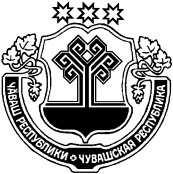 ЧУВАШСКАЯ РЕСПУБЛИКАЙĚПРЕÇ РАЙОНĚН АДМИНИСТРАЦИИЙЫШĂНУ30.12.2019 №  801Йěпреç поселокěАДМИНИСТРАЦИЯИБРЕСИНСКОГО РАЙОНА ПОСТАНОВЛЕНИЕ30.12.2019    № 801поселок ИбресиОбъемы финансирования Муниципальной программы с разбивкой по годам реализации –прогнозируемый объем финансирования Муниципальной программы в 2019–2035 годах составляет 448 472,56 тыс. рублей, в том числе:в 2019 году – 57 908,96 тыс. рублей;в 2020 году – 23 347,1 тыс. рублей;в 2021 году – 24 481,1 тыс. рублей;в 2022 году – 24 481,1 тыс. рублей;в 2023 году – 24 481,1 тыс. рублей;в 2024 году – 24 481,1 тыс. рублей;в 2025 году – 24 481,1 тыс. рублей;в 2026–2030 годах – 122 405,5 тыс. рублей;в 2031–2035 годах – 122 405,5 тыс. рублей;из них средства:федерального бюджета – 21 292,6 тыс. рублей, в том числе:в 2019 году – 2 785,4 тыс. рублей;в 2020 году – 1 156,7 тыс. рублей;в 2021 году – 1 156,7 тыс. рублей;в 2022 году – 1 156,7 тыс. рублей;в 2023 году – 1 156,7 тыс. рублей;в 2024 году – 1 156,7 тыс. рублей;в 2025 году – 1 156,7 тыс. рублей;в 2026–2030 годах – 5 783,5 тыс. рублей;в 2031–2035 годах – 5 783,5 тыс. рублей;республиканского бюджета – 342 630,5 тыс. рублей, в том числе:в 2019 году – 38 594,1 тыс. рублей;в 2020 году – 18 970,4 тыс. рублей;в 2021 году – 19 004,4 тыс. рублей;в 2022 году – 19 004,4 тыс. рублей;в 2023 году – 19 004,4 тыс. рублей;в 2024 году – 19 004,4 тыс. рублей;в 2025 году – 19 004,4 тыс. рублей;в 2026–2030 годах – 95 022,0 тыс. рублей;в 2031–2035 годах – 95 022,0 тыс. рублей;консолидированного бюджета Ибресинского района – 84 549,46 тыс. рублей, в том числе:в 2019 году – 16 529,46 тыс. рублей;в 2020 году – 3 220,0 тыс. рублей;в 2021 году – 4 320,0 тыс. рублей;в 2022 году – 4 320,0 тыс. рублей;в 2023 году – 4 320,0 тыс. рублей;в 2024 году – 4 320,0 тыс. рублей;в 2025 году – 4 320,0 тыс. рублей;в 2026–2030 годах – 21 600,0 тыс. рублей;в 2031–2035 годах – 21 600,0 тыс. рублей.Объемы финансирования Муниципальной программы подлежат ежегодному уточнению исходя из возможностей бюджетов всех уровнейОбъемы финансирования подпрограммы с разбивкой по годам реализации подпрограммы–прогнозируемый объем финансирования мероприятий подпрограммы в 2019–2035 годах составляет 380 491,35 тыс. рублей, в том числе:в 2019 году – 52 827,75 тыс. рублей;в 2020 году – 20 447,1 тыс. рублей;в 2021 году – 20 481,1 тыс. рублей;в 2022 году – 20 481,1 тыс. рублей;в 2023 году – 20 481,1 тыс. рублей;в 2024 году – 20 481,1 тыс. рублей;в 2025 году – 20 481,1 тыс. рублей;в 2026–2030 годах – 102 405,5 тыс. рублей;в 2031–2035 годах – 102 405,5 тыс. рублей;из них средства:федерального бюджета – 21 292,6 тыс. рублей, в том числе:в 2019 году – 2 785,4 тыс. рублей;в 2020 году – 1 156,7 тыс. рублей;в 2021 году – 1 156,7 тыс. рублей;в 2022 году – 1 156,7 тыс. рублей;в 2023 году – 1 156,7 тыс. рублей;в 2024 году – 1 156,7 тыс. рублей;в 2025 году – 1 156,7 тыс. рублей;в 2026–2030 годах – 5 783,5 тыс. рублей;в 2031–2035 годах – 5 783,5 тыс. рублей;республиканского бюджета – 342 630,5 тыс. рублей, в том числе:в 2019 году – 38 594,1 тыс. рублей;в 2020 году – 18 970,4 тыс. рублей;в 2021 году – 19 004,4 тыс. рублей;в 2022 году – 19 004,4 тыс. рублей;в 2023 году – 19 004,4 тыс. рублей;в 2024 году – 19 004,4 тыс. рублей;в 2025 году – 19 004,4 тыс. рублей;в 2026–2030 годах – 95 022,0 тыс. рублей;в 2031–2035 годах – 95 022,0 тыс. рублей.консолидированного бюджета Ибресинского района – 16 568,25 тыс. рублей, в том числе:в 2019 году – 11 448,25 тыс. рублей;в 2020 году – 320,0 тыс. рублей;в 2021 году – 320,0 тыс. рублей;в 2022 году – 320,0 тыс. рублей;в 2023 году – 320,0 тыс. рублей;в 2024 году – 320,0 тыс. рублей;в 2025 году – 320,0 тыс. рублей;в 2026–2030 годах – 1 600,0 тыс. рублей;в 2031–2035 годах – 1 600,0 тыс. рублей.Объемы финансирования подпрограммы подлежат ежегодному уточнению исходя из возможностей федерального бюджета, республиканского бюджета Чувашской Республики и консолидированного бюджета Ибресинского района№ппЦелевой индикатор и показатель (наименование)Единица измеренияЗначения целевых индикаторов и показателейЗначения целевых индикаторов и показателейЗначения целевых индикаторов и показателейЗначения целевых индикаторов и показателейЗначения целевых индикаторов и показателейЗначения целевых индикаторов и показателейЗначения целевых индикаторов и показателейЗначения целевых индикаторов и показателейЗначения целевых индикаторов и показателейЗначения целевых индикаторов и показателей№ппЦелевой индикатор и показатель (наименование)Единица измерения2018 год2019 год2020 год2021 год2022 год2023 год2024 год2025 год2030 год2035 год12345678910111213Муниципальная программа Ибресинского района Чувашской Республики «Управление общественными финансами и муниципальным долгом Ибресинского района Чувашской Республики»Муниципальная программа Ибресинского района Чувашской Республики «Управление общественными финансами и муниципальным долгом Ибресинского района Чувашской Республики»Муниципальная программа Ибресинского района Чувашской Республики «Управление общественными финансами и муниципальным долгом Ибресинского района Чувашской Республики»Муниципальная программа Ибресинского района Чувашской Республики «Управление общественными финансами и муниципальным долгом Ибресинского района Чувашской Республики»Муниципальная программа Ибресинского района Чувашской Республики «Управление общественными финансами и муниципальным долгом Ибресинского района Чувашской Республики»Муниципальная программа Ибресинского района Чувашской Республики «Управление общественными финансами и муниципальным долгом Ибресинского района Чувашской Республики»Муниципальная программа Ибресинского района Чувашской Республики «Управление общественными финансами и муниципальным долгом Ибресинского района Чувашской Республики»Муниципальная программа Ибресинского района Чувашской Республики «Управление общественными финансами и муниципальным долгом Ибресинского района Чувашской Республики»Муниципальная программа Ибресинского района Чувашской Республики «Управление общественными финансами и муниципальным долгом Ибресинского района Чувашской Республики»Муниципальная программа Ибресинского района Чувашской Республики «Управление общественными финансами и муниципальным долгом Ибресинского района Чувашской Республики»Муниципальная программа Ибресинского района Чувашской Республики «Управление общественными финансами и муниципальным долгом Ибресинского района Чувашской Республики»Муниципальная программа Ибресинского района Чувашской Республики «Управление общественными финансами и муниципальным долгом Ибресинского района Чувашской Республики»Муниципальная программа Ибресинского района Чувашской Республики «Управление общественными финансами и муниципальным долгом Ибресинского района Чувашской Республики»1.Отношение дефицита бюджета Ибресинского района Чувашской Республики к доходам бюджета Ибресинского района Чувашской Республики (без учета безвозмездных поступлений)процентов5,05,05,05,05,05,05,05,05,05,02.Отношение муниципального долга Ибресинского района Чувашской Республики к доходам бюджета Ибресинского района Чувашской Республики (без учета безвозмездных поступлений)процентов0,00,00,00,00,00,00,00,00,00,03.Отношение объема просроченной задолженности по долговым обязательствам Ибресинского района Чувашской Республики к общему объему задолженности по долговым обязательствам Ибресинского района Чувашской Республикипроцентов0,00,00,00,00,00,00,00,00,00,04.Отношение объема просроченной кредиторской задолженности бюджета Ибресинского района Чувашской Республики к объему расходов бюджета Ибресинского района Чувашской Республикипроцентов0,00,00,00,00,00,00,00,00,00,0Подпрограмма «Совершенствование бюджетной политики и обеспечение сбалансированности консолидированного бюджета Ибресинского района Чувашской Республики»Подпрограмма «Совершенствование бюджетной политики и обеспечение сбалансированности консолидированного бюджета Ибресинского района Чувашской Республики»Подпрограмма «Совершенствование бюджетной политики и обеспечение сбалансированности консолидированного бюджета Ибресинского района Чувашской Республики»Подпрограмма «Совершенствование бюджетной политики и обеспечение сбалансированности консолидированного бюджета Ибресинского района Чувашской Республики»Подпрограмма «Совершенствование бюджетной политики и обеспечение сбалансированности консолидированного бюджета Ибресинского района Чувашской Республики»Подпрограмма «Совершенствование бюджетной политики и обеспечение сбалансированности консолидированного бюджета Ибресинского района Чувашской Республики»Подпрограмма «Совершенствование бюджетной политики и обеспечение сбалансированности консолидированного бюджета Ибресинского района Чувашской Республики»Подпрограмма «Совершенствование бюджетной политики и обеспечение сбалансированности консолидированного бюджета Ибресинского района Чувашской Республики»Подпрограмма «Совершенствование бюджетной политики и обеспечение сбалансированности консолидированного бюджета Ибресинского района Чувашской Республики»Подпрограмма «Совершенствование бюджетной политики и обеспечение сбалансированности консолидированного бюджета Ибресинского района Чувашской Республики»Подпрограмма «Совершенствование бюджетной политики и обеспечение сбалансированности консолидированного бюджета Ибресинского района Чувашской Республики»Подпрограмма «Совершенствование бюджетной политики и обеспечение сбалансированности консолидированного бюджета Ибресинского района Чувашской Республики»Подпрограмма «Совершенствование бюджетной политики и обеспечение сбалансированности консолидированного бюджета Ибресинского района Чувашской Республики»1.Темп роста налоговых и неналоговых доходов консолидированного бюджета Ибресинского района Чувашской Республики (к предыдущему году)процентов103,0102,1100,2100,2100,2100,2100,2100,2100,2100,22.Темп роста налоговых и неналоговых доходов бюджета Ибресинского района Чувашской Республики (к предыдущему году)процентов104,5102,5100,1100,1100,1100,1100,1100,1100,1100,13.Отношение количества проведенных комплексных проверок бюджетов сельских (городского) поселений к количеству комплексных проверок, предусмотренных планом проведения комплексных проверок бюджетов сельских (городского) поселений – получателей межбюджетных трансфертов из бюджета Ибресинского района на соответствующий годпроцентов100,0100,0100,0100,0100,0100,0100,0100,0100,0100,04.Отношение фактического объема расходов бюджета Ибресинского района, направленных на выравнивание бюджетной обеспеченности сельских (городского) поселений, к их плановому объему на соответствующий годпроцентов100,0100,0100,0100,0100,0100,0100,0100,0100,0100,05.Доля просроченной задолженности по бюджетным кредитам, предоставленным из республиканского бюджета, в общем объеме задолженности по бюджетным кредитам, предоставленным из республиканского бюджетапроцентов0,00,00,00,00,00,00,00,00,00,06.Доля расходов на обслуживание муниципального долга Ибресинского района в объеме расходов бюджета Ибресинского района, за исключением объема расходов, которые осуществляются за счет субвенций, предоставляемых из бюджетов бюджетной системы Российской Федерациипроцентов0,00,00,00,00,00,00,00,00,00,07.Объем просроченной кредиторской задолженности муниципальных бюджетных и автономных учреждений в сфере образованияТыс. рублей0,00,00,00,00,00,00,00,00,00,08.Объем просроченной кредиторской задолженности муниципальных бюджетных и автономных учреждений в сфере физической культуры и спортаТыс. рублей0,00,00,00,00,00,00,00,00,00,09.Объем просроченной кредиторской задолженности по оплате труда работников органов местного самоуправления, замещающих муниципальные должности и должности муниципальной службыТыс. рублей0,00,00,00,00,00,00,00,00,00,0Подпрограмма «Повышение эффективности бюджетных расходов Ибресинского района Чувашской Республики»Подпрограмма «Повышение эффективности бюджетных расходов Ибресинского района Чувашской Республики»Подпрограмма «Повышение эффективности бюджетных расходов Ибресинского района Чувашской Республики»Подпрограмма «Повышение эффективности бюджетных расходов Ибресинского района Чувашской Республики»Подпрограмма «Повышение эффективности бюджетных расходов Ибресинского района Чувашской Республики»Подпрограмма «Повышение эффективности бюджетных расходов Ибресинского района Чувашской Республики»Подпрограмма «Повышение эффективности бюджетных расходов Ибресинского района Чувашской Республики»Подпрограмма «Повышение эффективности бюджетных расходов Ибресинского района Чувашской Республики»Подпрограмма «Повышение эффективности бюджетных расходов Ибресинского района Чувашской Республики»Подпрограмма «Повышение эффективности бюджетных расходов Ибресинского района Чувашской Республики»Подпрограмма «Повышение эффективности бюджетных расходов Ибресинского района Чувашской Республики»Подпрограмма «Повышение эффективности бюджетных расходов Ибресинского района Чувашской Республики»Подпрограмма «Повышение эффективности бюджетных расходов Ибресинского района Чувашской Республики»1.Отношение доли расходов на содержание органов местного самоуправления Ибресинского района к установленному нормативу формирования данных расходов в отчетном финансовом годукоэффициент1,01,01,01,01,01,01,01,01,01,02.Отношение количества подготовленных заключений по результатам финансово-экономической экспертизы проектов муниципальных программ Ибресинского района к общему количеству поступивших на экспертизу проектов муниципальных программ Ибресинского районапроцентов100,0100,0100,0100,0100,0100,0100,0100,0100,0100,03.Доля сельских (городского) поселений Ибресинского района, в отношении которых проводится оценка качества управления муниципальными финансами, в общем количестве сельских (городских) поселений Ибресинского районапроцентов100,0100,0100,0100,0100,0100,0100,0100,0100,0100,04.Отношение количества проведенных контрольных мероприятий к количеству контрольных мероприятий, предусмотренных планом контрольных мероприятий по проверке соблюдения бюджетного законодательства Российской Федерации и законодательства Российской Федерации о контрактной системе в сфере закупок товаров, работ, услуг для обеспечения муниципальных нужд на соответствующий финансовый годпроцентов100,0100,0100,0100,0100,0100,0100,0100,0100,0100,05.Доля электронных процедур закупок в общем объеме закупок органа исполнительной власти Ибресинского района, уполномоченного на определение поставщиков (подрядчиков, исполнителей) для заказчиков Ибресинского района, осуществляющих закупки товаров, работ, услуг для обеспечения нужд Ибресинского районапроцентов100100,0100,0100,0100,0100,0100,0100,0100,0100,06.Доля объектов капитального строительства, в отношении которых осуществляется регулярный мониторинг освоения бюджетных инвестиций, в общем количестве объектов капитального строительства, финансируемых за счет средств бюджета Ибресинского района в рамках районной адресной инвестиционной программыпроцентов100,0100,0100,0100,0100,0100,0100,0100,0100,0100,07.Доля результатов оценки качества финансового менеджмента главных распорядителей средств бюджета Ибресинского района, размещенных на официальном сайте Ибресинского района в информационно-телекоммуникационной сети «Интернет», в общем количестве результатов указанной оценки в отчетном финансовом годупроцентов100,0100,0100,0100,0100,0100,0100,0100,0100,0100,08.Доля сельских (городского) поселений Ибресинского района, формирующих бюджетную отчетность в муниципальной интегрированной информационной системе управления общественными финансами Чувашской Республики, в общем количестве сельских (городского) поселений Ибресинского районапроцентов100,0100,0100,0100,0100,0100,0100,0100,0100,0100,09.Уровень актуализации информации о бюджете Ибресинского района на очередной финансовый год и плановый период, размещаемой на официальном сайте Ибресинского района в информационно-телекоммуникационной сети «Интернет»процентов100,0100,0100,0100,0100,0100,0100,0100,0100,0100,010.Отношение количества подготовленных заключений на проекты решений Собрания депутатов Ибресинского района к количеству поступивших из Собрания депутатов Ибресинского района проектов решений Ибресинского района за соответствующий финансовый годпроцентов100,0100,0100,0100,0100,0100,0100,0100,0100,0100,011.Отношение количества подготовленных заключений по результатам внешней проверки годовой бюджетной отчетности главных администраторов средств бюджета Ибресинского района к общему количеству поступивших отчетов главных администраторов средств бюджета Ибресинского районапроцентов100,0100,0100,0100,0100,0100,0100,0100,0100,0100,012.Отношение количества проведенных проверок законности, результативности (эффективности и экономности) использования средств бюджета Ибресинского района к количеству проверок, предусмотренных планом работы Контрольно-счетного органа Ибресинского района на соответствующий финансовый годпроцентов100,0100,0100,0100,0100,0100,0100,0100,0100,0100,0Приложение №2 к постановлению администрации Ибресинского района № 801 от 30.12.2019 годаПриложение №2 к постановлению администрации Ибресинского района № 801 от 30.12.2019 годаПриложение №2 к постановлению администрации Ибресинского района № 801 от 30.12.2019 годаПриложение №2 к постановлению администрации Ибресинского района № 801 от 30.12.2019 годаПриложение №2Приложение №2Приложение №2к муниципальной программе Ибресинского района Чувашской Республики "Управление общественными финансами и муниципальным долгом Ибресинского района Чувашской Республики"к муниципальной программе Ибресинского района Чувашской Республики "Управление общественными финансами и муниципальным долгом Ибресинского района Чувашской Республики"к муниципальной программе Ибресинского района Чувашской Республики "Управление общественными финансами и муниципальным долгом Ибресинского района Чувашской Республики"к муниципальной программе Ибресинского района Чувашской Республики "Управление общественными финансами и муниципальным долгом Ибресинского района Чувашской Республики"к муниципальной программе Ибресинского района Чувашской Республики "Управление общественными финансами и муниципальным долгом Ибресинского района Чувашской Республики"РЕСУРСНОЕ ОБЕСПЕЧЕНИЕ И ПРОГНОЗНАЯ (СПРАВОЧНАЯ) ОЦЕНКА РАСХОДОВРЕСУРСНОЕ ОБЕСПЕЧЕНИЕ И ПРОГНОЗНАЯ (СПРАВОЧНАЯ) ОЦЕНКА РАСХОДОВРЕСУРСНОЕ ОБЕСПЕЧЕНИЕ И ПРОГНОЗНАЯ (СПРАВОЧНАЯ) ОЦЕНКА РАСХОДОВРЕСУРСНОЕ ОБЕСПЕЧЕНИЕ И ПРОГНОЗНАЯ (СПРАВОЧНАЯ) ОЦЕНКА РАСХОДОВРЕСУРСНОЕ ОБЕСПЕЧЕНИЕ И ПРОГНОЗНАЯ (СПРАВОЧНАЯ) ОЦЕНКА РАСХОДОВРЕСУРСНОЕ ОБЕСПЕЧЕНИЕ И ПРОГНОЗНАЯ (СПРАВОЧНАЯ) ОЦЕНКА РАСХОДОВРЕСУРСНОЕ ОБЕСПЕЧЕНИЕ И ПРОГНОЗНАЯ (СПРАВОЧНАЯ) ОЦЕНКА РАСХОДОВРЕСУРСНОЕ ОБЕСПЕЧЕНИЕ И ПРОГНОЗНАЯ (СПРАВОЧНАЯ) ОЦЕНКА РАСХОДОВРЕСУРСНОЕ ОБЕСПЕЧЕНИЕ И ПРОГНОЗНАЯ (СПРАВОЧНАЯ) ОЦЕНКА РАСХОДОВРЕСУРСНОЕ ОБЕСПЕЧЕНИЕ И ПРОГНОЗНАЯ (СПРАВОЧНАЯ) ОЦЕНКА РАСХОДОВРЕСУРСНОЕ ОБЕСПЕЧЕНИЕ И ПРОГНОЗНАЯ (СПРАВОЧНАЯ) ОЦЕНКА РАСХОДОВРЕСУРСНОЕ ОБЕСПЕЧЕНИЕ И ПРОГНОЗНАЯ (СПРАВОЧНАЯ) ОЦЕНКА РАСХОДОВРЕСУРСНОЕ ОБЕСПЕЧЕНИЕ И ПРОГНОЗНАЯ (СПРАВОЧНАЯ) ОЦЕНКА РАСХОДОВза счет всех источников финансирования реализации муниципальной программы Ибресинского района Чувашской Республики "Управление общественными финансами и муниципальным долгом Ибресинского района Чувашской Республики"за счет всех источников финансирования реализации муниципальной программы Ибресинского района Чувашской Республики "Управление общественными финансами и муниципальным долгом Ибресинского района Чувашской Республики"за счет всех источников финансирования реализации муниципальной программы Ибресинского района Чувашской Республики "Управление общественными финансами и муниципальным долгом Ибресинского района Чувашской Республики"за счет всех источников финансирования реализации муниципальной программы Ибресинского района Чувашской Республики "Управление общественными финансами и муниципальным долгом Ибресинского района Чувашской Республики"за счет всех источников финансирования реализации муниципальной программы Ибресинского района Чувашской Республики "Управление общественными финансами и муниципальным долгом Ибресинского района Чувашской Республики"за счет всех источников финансирования реализации муниципальной программы Ибресинского района Чувашской Республики "Управление общественными финансами и муниципальным долгом Ибресинского района Чувашской Республики"за счет всех источников финансирования реализации муниципальной программы Ибресинского района Чувашской Республики "Управление общественными финансами и муниципальным долгом Ибресинского района Чувашской Республики"за счет всех источников финансирования реализации муниципальной программы Ибресинского района Чувашской Республики "Управление общественными финансами и муниципальным долгом Ибресинского района Чувашской Республики"за счет всех источников финансирования реализации муниципальной программы Ибресинского района Чувашской Республики "Управление общественными финансами и муниципальным долгом Ибресинского района Чувашской Республики"за счет всех источников финансирования реализации муниципальной программы Ибресинского района Чувашской Республики "Управление общественными финансами и муниципальным долгом Ибресинского района Чувашской Республики"за счет всех источников финансирования реализации муниципальной программы Ибресинского района Чувашской Республики "Управление общественными финансами и муниципальным долгом Ибресинского района Чувашской Республики"за счет всех источников финансирования реализации муниципальной программы Ибресинского района Чувашской Республики "Управление общественными финансами и муниципальным долгом Ибресинского района Чувашской Республики"за счет всех источников финансирования реализации муниципальной программы Ибресинского района Чувашской Республики "Управление общественными финансами и муниципальным долгом Ибресинского района Чувашской Республики"СтатусНаименование муниципальной программы Ибресинского района Чувашской Республики, подпрограммы, основного мероприятияКод бюджетной классификацииКод бюджетной классификацииИсточники финансированияРасходы по годам, тыс. рублейРасходы по годам, тыс. рублейРасходы по годам, тыс. рублейРасходы по годам, тыс. рублейРасходы по годам, тыс. рублейРасходы по годам, тыс. рублейРасходы по годам, тыс. рублейРасходы по годам, тыс. рублейРасходы по годам, тыс. рублейСтатусНаименование муниципальной программы Ибресинского района Чувашской Республики, подпрограммы, основного мероприятияглавный распорядитель бюджетных средствцелевая статья расходовИсточники финансирования20192020202120222023202420252026-20302031-20351234567891011121314Муниципальная программа Ибресинского района Чувашской Республики"Управление общественными финансами и муниципальным долгом Ибресинского района Чувашской Республики"хЧ400000000всего57 908,9623 347,1024 481,1024 481,1024 481,1024 481,1024 481,10122 405,50122 405,50федеральный бюджет2 785,401 156,701 156,701 156,701 156,701 156,701 156,705 783,505 783,50республиканский бюджет Чувашской Республики38 594,1018 970,4019 004,4019 004,4019 004,4019 004,4019 004,4095 022,0095 022,00местны бюджет16 529,463 220,004 320,004 320,004 320,004 320,004 320,0021 600,0021 600,00992отвественный исполнитель - финансовый отдел администрации Ибресинского района37 186,6421 870,4023 004,4023 004,4023 004,4023 004,4023 004,40115 022,00115 022,00федеральный бюджет145,000,000,000,000,000,000,000,000,00республиканский бюджет Чувашской Республики20 693,0018 970,4019 004,4019 004,4019 004,4019 004,4019 004,4095 022,0095 022,00местный бюджет16 348,642 900,004 000,004 000,004 000,004 000,004 000,0020 000,0020 000,00903соисполнитель - администрация Ибресинского района 1 211,20100,00100,00100,00100,00100,00100,00500,00500,00федеральный бюджет1 211,200,000,000,000,000,000,000,000,00республиканский бюджет Чувашской Республики0,000,000,000,000,000,000,000,000,00местный бюджет0,00100,00100,00100,00100,00100,00100,00500,00500,00993соисполнитель - администрации сельских (городского) поселений  Ибресинского района 1 429,201 376,701 376,701 376,701 376,701 376,701 376,706 883,506 883,50федеральный бюджет1 429,201 156,701 156,701 156,701 156,701 156,701 156,705 783,505 783,50республиканский бюджет Чувашской Республики0,000,000,000,000,000,000,000,000,00местный бюджет0,00220,00220,00220,00220,00220,00220,001 100,001 100,00974соисполнитель - отдел образования администрации Ибресинского района 18 081,920,000,000,000,000,000,000,000,00федеральный бюджет0,000,000,000,000,000,000,000,000,00республиканский бюджет Чувашской Республики17 901,100,000,000,000,000,000,000,000,00местный бюджет180,820,000,000,000,000,000,000,000,00Подпрограмма"Совершенствование бюджетной политики и обеспечение сбалансированности консолидированного бюджета Ибресинского района"хЧ410000000всего52 827,7520 447,1020 481,1020 481,1020 481,1020 481,1020 481,10102 405,50102 405,50федеральный бюджет2 785,401 156,701 156,701 156,701 156,701 156,701 156,705 783,505 783,50республиканский бюджет Чувашской Республики38 594,1018 970,4019 004,4019 004,4019 004,4019 004,4019 004,4095 022,0095 022,00местный бюджет11 448,25320,00320,00320,00320,00320,00320,001 600,001 600,00992отвественный исполнитель - финансовый отдел администрации Ибресинского района32 105,4318 970,4019 004,4019 004,4019 004,4019 004,4019 004,4095 022,0095 022,00федеральный бюджет145,000,000,000,000,000,000,000,000,00республиканский бюджет Чувашской Республики20 693,0018 970,4019 004,4019 004,4019 004,4019 004,4019 004,4095 022,0095 022,00местный бюджет11 267,430,000,000,000,000,000,000,000,00903соисполнитель - администрация Ибресинского района 1 211,20100,00100,00100,00100,00100,00100,00500,00500,00федеральный бюджет1 211,200,000,000,000,000,000,000,000,00республиканский бюджет Чувашской Республики0,000,000,000,000,000,000,000,000,00местный бюджет0,00100,00100,00100,00100,00100,00100,00500,00500,00993соисполнитель - администрации сельских (городского) поселений  Ибресинского района 1 429,201 376,701 376,701 376,701 376,701 376,701 376,706 883,506 883,50федеральный бюджет1 429,201 156,701 156,701 156,701 156,701 156,701 156,705 783,505 783,50республиканский бюджет Чувашской Республики0,000,000,000,000,000,000,000,000,00местный бюджет0,00220,00220,00220,00220,00220,00220,001 100,001 100,00974соисполнитель - отдел образования администрации Ибресинского района 18 081,920,000,000,000,000,000,000,000,00федеральный бюджет0,000,000,000,000,000,000,000,000,00республиканский бюджет Чувашской Республики17 901,100,000,000,000,000,000,000,000,00местный бюджет180,820,000,000,000,000,000,000,00Основное мероприятие 1Развитие бюджетного планирования, формирование бюджета Ибресинского района на очередной финансовый год и плановый периодхЧ410100000всего0,00320,00320,00320,00320,00320,00320,001 600,001 600,00федеральный бюджет0,000,000,000,000,000,000,000,000,00республиканский бюджет Чувашской Республики0,000,000,000,000,000,000,000,000,00местный бюджет0,00320,00320,00320,00320,00320,00320,001 600,001 600,00903Ч410173430местный бюджет0,00100,00100,00100,00100,00100,00100,00500,00500,00993Ч410173430местный бюджет0,00220,00220,00220,00220,00220,00220,001 100,001 100,00Основное мероприятие 2Повышение доходной базы, уточнение бюджета Ибресинского района в ходе его исполнения с учетом поступлений доходов в бюджет Ибресинского районахЧ410200000всего0,000,000,000,000,000,000,000,000,00федеральный бюджет0,000,000,000,000,000,000,000,000,00республиканский бюджет Чувашской Республики0,000,000,000,000,000,000,000,000,00местный бюджет0,000,000,000,000,000,000,000,000,00Основное мероприятие 3Организация исполнения и подготовка отчетов об исполнении бюджета Ибресинского районахЧ410300000всего0,000,000,000,000,000,000,000,000,00федеральный бюджет0,000,000,000,000,000,000,000,000,00республиканский бюджет Чувашской Республики0,000,000,000,000,000,000,000,000,00местный бюджет0,000,000,000,000,000,000,000,000,00Основное мероприятие 4Осуществление мер финансовой поддержки бюджетов Ибресинского района и сельских (городского) поселений, направленных на обеспечение их сбалансированности и повышение уровня бюджетной обеспеченности муниципальных образованийхЧ410400000всего52 827,7520 127,1020 161,1020 161,1020 161,1020 161,1020 161,10100 805,50100 805,50федеральный бюджет2 785,401 156,701 156,701 156,701 156,701 156,701 156,705 783,505 783,50республиканский бюджет Чувашской Республики38 594,1018 970,4019 004,4019 004,4019 004,4019 004,4019 004,4095 022,0095 022,00местный бюджет11 448,250,000,000,000,000,000,000,000,00993Ч410451180федеральный бюджет1 169,201 156,701 156,701 156,701 156,701 156,701 156,705 783,505 783,50992Ч4101Г0040местный бюджет11 267,430,000,000,000,000,000,000,000,00992Ч4104Д0071республиканский бюджет Чувашской Республики131,00135,30135,30135,30135,30135,30135,30676,50676,50992Ч4104Д0072республиканский бюджет Чувашской Республики20 562,0018 835,1018 869,1018 869,1018 869,1018 869,1018 869,1094 345,5094 345,50974Ч4104SА710республиканский бюджет Чувашской Республики17 901,100,000,000,000,000,000,000,000,00974Ч4104SА710местный бюджет180,820,000,000,000,000,000,000,000,00903Ч410455500федеральный бюджет1 211,200,000,000,000,000,000,000,000,00992Ч410455500федеральный бюджет145,000,000,000,000,000,000,000,000,00993Ч410455500федеральный бюджет260,000,000,000,000,000,000,000,000,00Основное мероприятие 5Реализация мер по оптимизации муниципального долга Ибресинского района и своевременному исполнению долговых обязательствхЧ410500000всего0,000,000,000,000,000,000,000,000,00федеральный бюджет0,000,000,000,000,000,000,000,000,00республиканский бюджет Чувашской Республики0,000,000,000,000,000,000,000,000,00местный бюджет0,000,000,000,000,000,000,000,000,00Основное мероприятие 6Обеспечение долгосрочной устойчивости и сбалансированности бюджетной системы в Ибресинском районехЧ410600000всего0,000,000,000,000,000,000,000,000,00федеральный бюджет0,000,000,000,000,000,000,000,000,00республиканский бюджет Чувашской Республики0,000,000,000,000,000,000,000,000,00местный бюджет0,000,000,000,000,000,000,000,000,00ПодпрограммаПовышение эффективности бюджетных расходов Ибресинского районахЧ420000000всего0,000,000,000,000,000,000,000,000,00федеральный бюджет0,000,000,000,000,000,000,000,000,00республиканский бюджет Чувашской Республики0,000,000,000,000,000,000,000,000,00местный бюджет0,000,000,000,000,000,000,000,000,00992отвественный исполнитель - финансовый отдел администрации Ибресинского района0,000,000,000,000,000,000,000,000,00федеральный бюджет0,000,000,000,000,000,000,000,000,00республиканский бюджет Чувашской Республики0,000,000,000,000,000,000,000,000,00местный бюджет0,000,000,000,000,000,000,000,000,00903соисполнитель - администрация Ибресинского района 0,000,000,000,000,000,000,000,000,00федеральный бюджет0,000,000,000,000,000,000,000,000,00республиканский бюджет Чувашской Республики0,000,000,000,000,000,000,000,000,00местный бюджет0,000,000,000,000,000,000,000,000,00993соисполнитель - администрации сельских (городского) поселений  Ибресинского района 0,000,000,000,000,000,000,000,000,00федеральный бюджет0,000,000,000,000,000,000,000,000,00республиканский бюджет Чувашской Республики0,000,000,000,000,000,000,000,000,00местный бюджет0,000,000,000,000,000,000,000,000,00Основное мероприятие 1Совершенствование бюджетного процесса в условиях внедрения программно-целевых методов управленияхЧ420100000всего0,000,000,000,000,000,000,000,000,00федеральный бюджет0,000,000,000,000,000,000,000,000,00республиканский бюджет Чувашской Республики0,000,000,000,000,000,000,000,000,00местный бюджет0,000,000,000,000,000,000,000,000,00Основное мероприятие 2Повышение качества управления муниципальными финансамихЧ420200000всего0,000,000,000,000,000,000,000,000,00федеральный бюджет0,000,000,000,000,000,000,000,000,00республиканский бюджет Чувашской Республики0,000,000,000,000,000,000,000,000,00местный бюджет0,000,000,000,000,000,000,000,000,00Основное мероприятие 3Развитие системы внутреннего муниципального финансового контроляхЧ420300000всего0,000,000,000,000,000,000,000,000,00федеральный бюджет0,000,000,000,000,000,000,000,000,00республиканский бюджет Чувашской Республики0,000,000,000,000,000,000,000,000,00местный бюджет0,000,000,000,000,000,000,000,000,00Основное мероприятие 4Повышение эффективности бюджетных расходов в условиях развития контрактной системы в сфере закупок товаров, работ, услуг для обеспечения муниципальных нуждхЧ420400000всего0,000,000,000,000,000,000,000,000,00федеральный бюджет0,000,000,000,000,000,000,000,000,00республиканский бюджет Чувашской Республики0,000,000,000,000,000,000,000,000,00местный бюджет0,000,000,000,000,000,000,000,000,00Основное мероприятие 5Повышение эффективности бюджетных инвестицийхЧ420500000всего0,000,000,000,000,000,000,000,000,00федеральный бюджет0,000,000,000,000,000,000,000,000,00республиканский бюджет Чувашской Республики0,000,000,000,000,000,000,000,000,00местный бюджет0,000,000,000,000,000,000,000,000,00Основное мероприятие 6Повышение эффективности деятельности органов исполнительной власти Ибресинского района и муниципальных  учреждений Ибресинского районахЧ420600000всего0,000,000,000,000,000,000,000,000,00федеральный бюджет0,000,000,000,000,000,000,000,000,00республиканский бюджет Чувашской Республики0,000,000,000,000,000,000,000,000,00местный бюджет0,000,000,000,000,000,000,000,000,00Основное мероприятие 7Развитие государственной интегрированной информационной системы управления общественными финансами «Электронный бюджет» в Ибресинском районехЧ420700000всего0,000,000,000,000,000,000,000,000,00федеральный бюджет0,000,000,000,000,000,000,000,000,00республиканский бюджет Чувашской Республики0,000,000,000,000,000,000,000,000,00местный бюджет0,000,000,000,000,000,000,000,000,00Основное мероприятие 8Развитие системы внешнего муниципального финансового контроляхЧ420800000всего0,000,000,000,000,000,000,000,000,00федеральный бюджет0,000,000,000,000,000,000,000,000,00республиканский бюджет Чувашской Республики0,000,000,000,000,000,000,000,000,00местный бюджет0,000,000,000,000,000,000,000,000,00Основное мероприятие 9Обеспечение открытости и прозрачности общественных финансов Ибресинского районахЧ420900000всего0,000,000,000,000,000,000,000,000,00федеральный бюджет0,000,000,000,000,000,000,000,000,00республиканский бюджет Чувашской Республики0,000,000,000,000,000,000,000,000,00местный бюджет0,000,000,000,000,000,000,000,000,00ПодпрограммаОбеспечение реализации муниципальной программы Ибресинского района Чувашской Республики "Управление общественными финансами и муниципальным догом Ибресинского района Чувашской Республики"хЧ420000000всего5 081,212 900,004 000,004 000,004 000,004 000,004 000,0020 000,0020 000,00федеральный бюджет0,000,000,000,000,000,000,000,000,00республиканский бюджет Чувашской Республики0,000,000,000,000,000,000,000,000,00местный бюджет5 081,212 900,004 000,004 000,004 000,004 000,004 000,0020 000,0020 000,00992отвественный исполнитель - финансовый отдел администрации Ибресинского района5 081,212 900,004 000,004 000,004 000,004 000,004 000,0020 000,0020 000,00федеральный бюджет0,000,000,000,000,000,000,000,000,00республиканский бюджет Чувашской Республики0,000,000,000,000,000,000,000,000,00Ч4Э0100200местный бюджет5 081,212 900,004 000,004 000,004 000,004 000,004 000,0020 000,0020 000,00903соисполнитель - администрация Ибресинского района 0,000,000,000,000,000,000,000,000,00федеральный бюджет0,000,000,000,000,000,000,000,000,00республиканский бюджет Чувашской Республики0,000,000,000,000,000,000,000,000,00местный бюджет0,000,000,000,000,000,000,000,000,00993соисполнитель - администрации сельских (городского) поселений  Ибресинского района 0,000,000,000,000,000,000,000,000,00федеральный бюджет0,000,000,000,000,000,000,000,000,00республиканский бюджет Чувашской Республики0,000,000,000,000,000,000,000,000,00местный бюджет0,000,000,000,000,000,000,000,000,00ЧĂВАШ РЕСПУБЛИКИЧУВАШСКАЯ РЕСПУБЛИКАЙĚПРЕÇ РАЙОНЕН АДМИНИСТРАЦИЦĚЙЫШĂНУ             30.12.2019        № 802Йěпреç поселокěАДМИНИСТРАЦИЯИБРЕСИНСКОГО РАЙОНА ПОСТАНОВЛЕНИЕ            30.12.2019         № 802поселок ИбресиN
п/пНаименование предприятий и организаций1Администрация Ибресинского городского поселения Ибресинского района Чувашской Республики2ООО "Агрофирма Империя" с. Чувашские Тимяши, ул. Колхозная, д. 13ООО "Агрофирма Трудовик" д. Большие Абакасы, переулок Парковый, д. 44ООО "Центр", п. Ибреси, Ибресинского района Чувашской Республики5ОАО "Рассвет", Ибресинского района Чувашской Республики6ООО "Новочурашевский молочный завод", с. Новое Чурашево, ул. Ленина, д. 387ООО "Агрофирма "Путиловка", д. Нижние Абакасы Ибресинского района ЧР8ООО "Спецлессервис", п. Ибреси, ул. Леспромхозная, д. 119МП "ДЕЗ ЖКХ Ибресинского района" п. Ибреси, ул. Школьная, д. 610ООО Агрофирма "Заря", д. Малиновка Ибресинского района ЧР11Колхоз "Красный партизан", с. Новое Чурашево Ибресинского района ЧР12СПК "Патман", д. Новые Высли Ибресинского района ЧР13Колхоз им. Кирова, п. Бугуяны Ибресинского района ЧР14ООО "Мебель", п. Ибреси, ул. Газопроводная, д. 21 Ибресинского района ЧР15ООО "Ибресинский хлебозавод" п. Ибреси Ибресинского района ЧР16МУП "Водоканал Ибресинского района" п. Ибреси Ибресинского района ЧР17ООО "Управляющая компания" п. Ибреси Ибресинского района ЧР18Ибресинское районное потребительское общество (Райпо) п. Ибреси Ибресинского района Чувашской Республики19ИП ГКФХ "Шапошников О.А." п. Тымары Ибресинского района ЧР20ИП КФХ "Гадельянова З.А." п. Ибреси, ул. СХТ, д. 16 Ибресинского района ЧР21ИП КФХ "Васильева Д.С.", Чувашская Республика, Ибресинский район, п. Ибреси, ул. СХТ, д. 1622ООО "Энси", Чувашская Республика, Ибресинский район, п. Ибреси, ул. Первомайская, д. 2323ИП КФХ "Шуркин В.И.", Чувашская Республика, Ибресинский район, д. Тарнвар, ул. Карла Маркса, д. 11524ООО "Энком", Чувашская Республика, Ибресинский район, п. Ибреси, ул. Первомайская, д. 23, корпус Б, офис 225ООО "Профиль", Чувашская Республика, Ибресинский район, п. Ибреси, ул. Первомайская, д. 23Б26ИП "Алексеев Эдуард Владимирович", Чувашская Республика, Ибресинский район, п. Ибреси, ул. Кооперативная, д. 3427ООО "Каналсеть+", Чувашская Республика, Ибресинский район, п. Ибреси, ул. Маресьева, д. 3628ИП "Петров Б.М.", Чувашская Республика, Ибресинский район, д. Вудоялы, ул. Гагарина, д. 4329ИП "Сергеев В.Н.", Чувашская Республика, Ибресинский район, д. Сюрбеевка, ул. Газопроводная, д. 1730ИП "Ижендеев Э.В.", магазин "Восточный", Чувашская Республика, Ибресинский район, п. Ибреси, ул. Маресьева, д. 1431ООО «Ибресинский ресторан «Чекес», Чувашская Республика, Ибресинский район, п.Ибреси, ул.Маресьева, д.4532ООО «Розничное торговое объединение», Чувашская Республика, Ибресинский район, п.Ибреси, ул.Маресьева, д.45, офис 933ООО «Алтэцца», Чувашская Республика, Ибресинский район, п.Ибреси, ул.Сельхозтехники, д.1334ООО «Энергия», Чувашская Республика, Ибресинский район, п.Ибреси, ул.Советская, д.5а35ООО «Ибресинский литейный завод», Чувашская Республика, Ибресинский район, п.Ибреси, ул.Герцена, д.1№ п/пНаименование организацийВиды работы1Айбечское сельское поселение-	уборка территории,-	озеленение территории,-	благоустройство территории2Андреевское сельское поселение-II-3Березовское сельское поселение-II-4Большеабакасинское сельское поселение-II-5Буинское сельское поселение-II-6Кировское сельское поселение-II-7Климовское сельское поселение-II-8Малокармалинское сельское поселение-II-9Новочурашевское сельское поселение-II-10Хормалинское сельское поселение-II-11Чувашско-Тимяшское сельскоепоселение-II-12Ширтанское сельское поселение-II-13Ибресинское городское поселение-II-